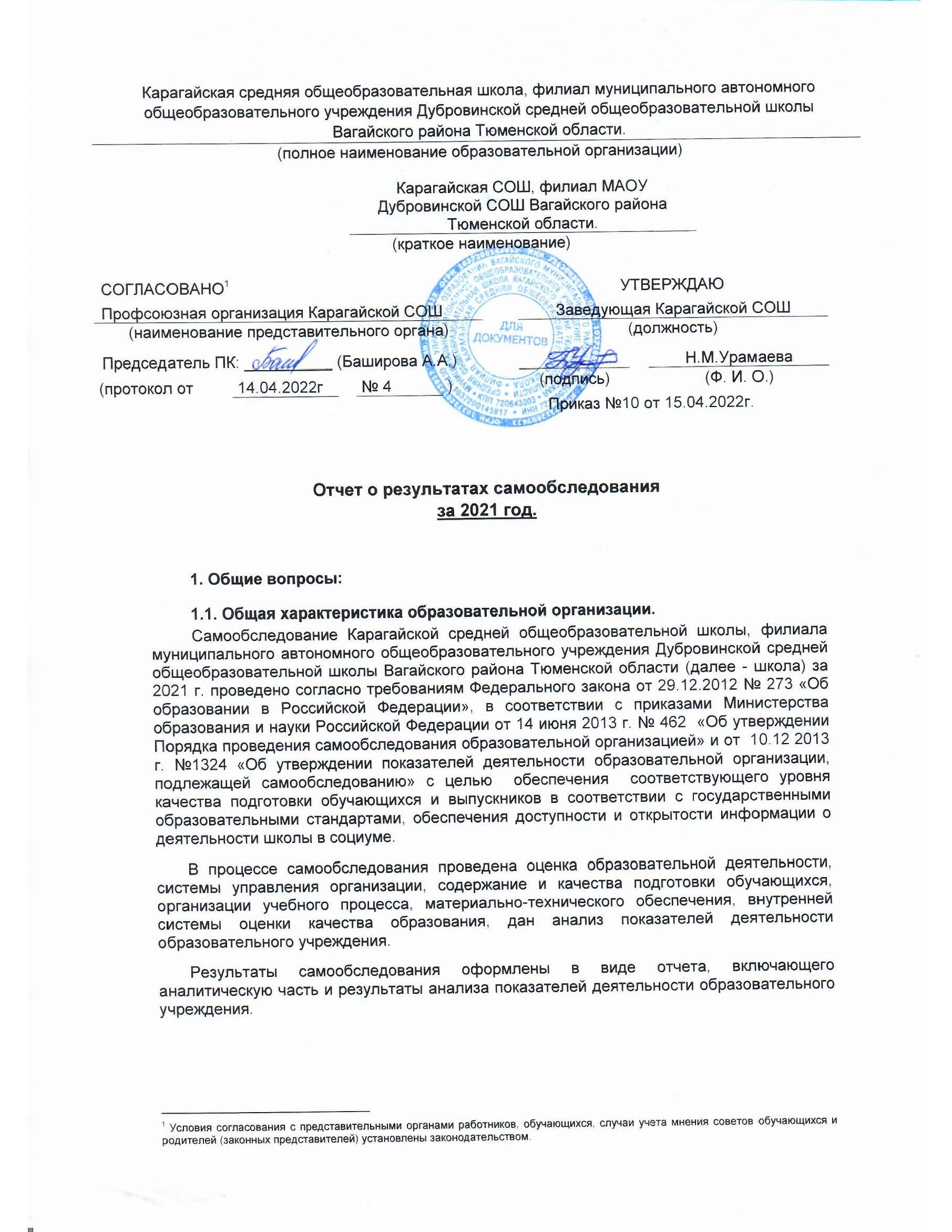 Аналитическая часть.Общая информация.Полное наименование учреждения:Карагайская средняя общеобразовательная школа, филиал  муниципального автономного общеобразовательного учреждения Дубровинской средней общеобразовательной школы Вагайского района Тюменской области.Юридический адрес:6262244. Тюменская область, Вагайский район, с. Дубровное, ул. Запольная, д.6.Фактический адрес:626264. Тюменская область, Вагайский район, с. Большой Карагай, ул. Центральная, д.1.Контактные данные:                    Директор Евланова Светлана Геннадьевна                    (фамилия, имя, отчество)Телефон рабочий  8(34539) 31-2-03.Телефон сотовый  89123985216.Заведующая  Урамаева Наджия Мухамедчановна                          (фамилия, имя, отчество)   Телефон рабочий  8(34539) 26-0-18.                                                                                                                                                                                   Телефон сотовый  89324853443.                                                                    Методист Мурзина Набиля Мухамедчановна                      (фамилия, имя, отчество)                                                                     Телефон сотовый   89504992657. Педагог – организатор Абусагитова Равия Равильевна                                      (фамилия, имя, отчество)                                              Телефон сотовый    89504896556.Адрес электронной почты    karagaisoch@rambler.ruАдрес сайта           http://karagaischools.vagayobr.ru/?page_id=26Учредитель      Управление образования администрации  Вагайского муниципального района  на основании Положения об Управлении образования администрации Вагайского муниципального района.Юридический адрес учредителя:626240. Тюменская область, Вагайский район, село Вагай, улица Ленина, дом 5. Фактический адрес учредителя:626240. Тюменская область, Вагайский район, село Вагай, улица Ленина, дом 5.ФИО руководителя:  Пётр Георгиевич Гонцул,  начальник управления образования.Телефон: (34539) 23-5-62Реквизиты лицензионного разрешения на ведение образовательной деятельности, свидетельства о госаккредитации:Лицензия А № 324311, регистрационный № 7100 от 26.03.2012г., выдан            Департаментом по лицензированию, государственной аккредитации, надзору и контролю в сфере образования  Тюменской области   бессрочно.Свидетельство о государственной аккредитации серия 72 АА №  000845,  выдан Департаментом по лицензированию, государственной аккредитации, надзору и контролю в сфере образования  Тюменской области на срок с «23» ноября 2012г. по «23» ноября 2024г.    Школа реализует общеобразовательные программы дошкольного общего, начального общего, основного общего и среднего общего образования, функционирует в режиме пятидневной учебной недели с 1 разовым приемом пищи в две большие перемены.      Режим образовательного процесса  Карагайской средней общеобразовательной школы соответствует п. 10.5 требований СанПиН 2.4.2.2821-10 "Санитарно-эпидемиологические требования к условиям и организации обучения в общеобразовательных учреждениях" и в связи с  исполнением Постановления Главного государственного санитарного врача РФ от 30.07.2020г. №16, соответствует санитарным правилам (СП) 3.1/2.4.3598-20  «Санитарно – эпидемиологические требования к устройству, содержанию и организации работы образовательных организаций и других объектов инфраструктуры  для детей и молодёжи в условиях распространения новой коронавирусной инфекции COVID 19». Учебный год начинается 1 сентября, начало учебных занятий  в 08 ч. 30 мин.  Расписание уроков   соответствует п.10.4. требований СанПиН 2.4.2.2821-10 "Санитарно-эпидемиологические требования к условиям и организации обучения в общеобразовательных учреждениях".     При школе получают услуги  дошкольного образования 44 ребёнка дошкольного возраста из населённых пунктов с. Большой Карагай, 21 ребёнок,  из д. Абаул 23 ребёнка,  для которых оказываются услуги дошкольного образования на условиям консультационно – методического пункта при Карагайкой СОШ.  Все дети комплектованы в три возрастные группы: «Будущий первоклассник» (дети в возрасте от 5 – 7 лет), «Группа развития» (дети в возрасте от 3 – 5 лет и дети в возрасте от 1 года 6 месяцев до 3 лет), занимающихся  по программе М.А. Васильевой «От рождения до школы», для которых созданы комфортные условия пребывания в школе.  Кабинет группы кратковременного пребывания оснащён современным оборудованием, богатым игровым материалом, в котором создана для детей предметно – развивающая среда по тематическим зонам  в соответствии с требованиями ФГОС ДО.  На 1 января 2021 года при Карагайской средней общеобразовательной школе имелся пришкольный интернат для проживания детей из д. Абаул, где нет средней школы. В интернате проживало 5 детей, обучающиеся   7,  9, 10,11 классов. Для детей были созданы все необходимые условия: проживание, питание, подготовка к урокам, присмотр и уход в круглосуточном режиме. С 01.09.2021 года пришкольный интернат Карагайской СОШ  закрыт в связи с ликвидацией соседней Абаульской ООШ, сгоревшей в результате пожара  и необходимостью организации ежедневного подвоза детей из д. Абаул. Из Абаульской ООШ 1 сентября 2021 года прибыло 27 учащихся 1 – 9 классов.Образовательная деятельность школы регламентирована ФЗ №273 – ФЗ «Об образовании», нормативами ФГОС, СанПин 2.4.2.2821 – 10, СанПин 3.1/2.4.3598-20.  1.2. Информация об организации учебного процесса.         В школе сформировано 11 классов - комплектов. В начальной школе – 4 класса, в основной школе – 5 классов, в средней школе – 2 класса. Обучение организовано в одну смену. Общее число учащихся:на начало 2021 года – 56 чел.,на конец 2021 года – 83 чел., в том числе 27 учащихся, прибывших из Абаульской ООШ.Профильных классов по уровням общего образования: нет.Продолжительность учебного года по ступеням обучения:начальная ступень:- 1 класс – 33 учебные недели;- 2 - 4 классы – 34 учебные недели.основная ступень:- 5 - 9 классы – 34 учебные недели;старшая ступень:- 10 - 11 классы – 34 учебные недели.Календарные сроки учебных четвертей:1 четверть – с 01 сентября по 29 октября 2021 года    2 четверть – с 08  ноября  по 26 декабря  2021 года    3 четверть – с 10 января по  27 марта 2022 года   4 четверть – с 04 апреля – 31 мая 2022 годаПродолжительность каникул:-  осенние – с 30 октября по 07 ноября 2021 года (7 дней)- зимние -  с 27 декабря 2021 года по 09 января 2022 года (14 дней)- весенние – с 28 марта по  03 апреля 2022 года (7дней)- летние -  с 01 июня по 31 августа 2022 года (92 дня)Продолжительность каникул в течение учебного года составляет 30 дней. Для обучающихся 1 класса устанавливаются дополнительные недельные каникулы.с 21  по 27 февраля 2022 года- Школа работает в режиме 5-дневной учебной недели с 1 разовым приемом пищи в две большие перемены по 20 мин. Сменность – 1 смена.1 смена -  1, 2, 3, 4, 5, 6, 7,  8, 9, 10, 11 классы.Продолжительность уроков:1 класс – 35 минут в первом полугодии и 40 минут во втором полугодии;2-11 классы – 45 минут.Начало занятий с 8.30, окончание 15.05.1.2. Организационно - правовое обеспечение.В школе  действует  нормативно - распорядительная документация, разработанная юридическим лицом МАОУ Дубровинская СОШ, на основе действующего законодательства и Устава школы: Устав школы, Правила внутреннего трудового распорядка  работников, Правила внутреннего распорядка обучающихся, Приказы по основной деятельности. Внутренние локальные акты: Положение об электронном обучении и использовании дистанционных технологий, Положение об обучении по адаптированным образовательным программам, Положение о промежуточной аттестации, Положение о комиссии по распределению стимулирующего фонда работников школы, Положение о методическом объединении классных руководителей, Положение о плане воспитательной работы, Положение о педагогическом совете школы, Положение о питании обучающихся, Положение о порядке комплектования детьми ГКП филиалов и структурного подразделения, обеспечивающих получение ДО, Порядок приема по ОП ДО в МАОУ Дубровинской СОШ, Положение о порядке получения общего образования в очно — заочной и заочной формах, Положение о постановке обучающихся и семей на внутришкольный учет, Положение о родительском комитете школы, Положение, Положение об оплате труда, Положение о стимулирующем фонде работников школы, Положение о школьной библиотеке, Положение об организации индивидуального обучения детей на дому, Положение об организации работы школы в актированные дни, Положение об электронном обучении и использовании дистанционных образовательных технологий в образовательном процессе, Положение о наставничестве, Положение о порядке приёма, перевода, отчисления  и исключения обучающихся, Порядок учета детей, подлежащих обучению по образовательным программам дошкольного, начального общего, основного общего и среднего общего образования, Положение о питании обучающихся и т.д.  В Уставе прописаны цель, предмет, виды деятельности и права Школы; приём обучающихся в Школу; образовательная деятельность Школы; сведения по реализуемым образовательном программам Школы; управление Школой; права и обязанности обучающихся,  работников и родителей и т.д. Устав соответствует требованиям Закона РФ «Об образовании в Российской Федерации», нормативным актам Министерства образования и науки России, Департамента образования и науки Тюменской области.  В образовательном учреждении организационно - правовое обеспечение образовательной деятельности соответствует Закону РФ «Об образовании», другим законодательным актам Российской Федераций в области образования, нормативным и правовым актам Министерства образования и науки России. Лицензионные нормативы выполняются.Краткая характеристика взаимодействия с органами исполнительной власти, организациями - партнерами.    Взаимодействие Карагайской СОШ с органами исполнительной власти, организациями - партнерами ведётся по нескольким аспектам, это: - Взаимодействие с учреждениями дополнительного образования:  МАУ ДО «Вагайский центр спорта и творчества». Взаимодействие с учреждениями культуры: Карагайский сельский Дом культуры (директор Баймуратова А.А.), Карагайская  сельская библиотека (библиотекарь Каримова Л.М.). - Взаимодействие с объектами социальной сферы: первичная ветеранская организация Карагайского сельского поселения (председатель Айтмухаметова М.К.), Карагайский ФАП (фельдшер Ниязова Э.Н.),  участковый специалист по социальной работе Сафиуллина Г.М., старший инспектор ГПДН Панкина Н.Д., психолог ПДН Краснопёрова Л.И., инспектор КДН Фёдорова Н.И., пожарный пункт Карагайского сельского поселения (старший водитель пожарной машины  Айнуллин Д.Р.),  Вагайская пожарная часть, участковый лесничий Вагайского лесничества Ниязов Ю.Р.- Взаимодействие с органами исполнительной власти: администрация Карагайского сельского поселения  в лице главы администрации  Мухаматуллина Р.Ш., Вагайская  районная Дума  в лице депутата Абдуллина И.М.Каждое из этих направлений имеет свои формы сотрудничества, периодичность, цели и задачи, имеет своё эффективное положительное влияние на воспитание, образование и развитие наших обучающихся. Выводы по разделу: 1. Организационно - правовое обеспечение образовательной деятельности Карагайской СОШ  располагает нормативно - правовой и организационно - распорядительной документацией, которая соответствует предъявляемым требованиям. Лицензионные требования и нормативы соблюдаются; порядок приема, зачисления, перевода, отчисления, исключения и выпуска обучающихся ОУ соответствуют действующему законодательству. 2. Режим работы Карагайской СОШ определяется в соответствии с действующими санитарно - эпидемиологическими требованиями к условиям организации обучения в образовательной организации. 3. Карагайская СОШ  непрерывно ведёт активный поиск новых форм сотрудничества с организациями для повышения качества обученности и воспитанности своих обучающихся, воспитанников.1.3. Структура управления деятельностью образовательной организации. Система управления образовательным учреждением   Управление школой строится на принципах единоначалия и самоуправления. Административные обязанности распределены согласно Уставу, штатному расписанию, четко распределены функциональные обязанности согласно квалификационным характеристикам. Общее управление школой осуществляет заведующая Карагайской СОШ  в соответствии с действующим законодательством. Органы управления  образовательным учреждением:общее собрание  трудового коллектива школы,педагогический совет, общешкольное родительское собрание,общешкольное ученическое собрание (решает вопросы организации школьной жизни.)Все перечисленные структуры совместными усилиями решают основные задачи образовательного учреждения и соответствуют Уставу  МАОУ Дубровинской СОШ.Организация управления образовательного учреждения соответствует уставным требованиям.  Нормативные и организационно - распорядительные документации соответствуют действующему законодательству и Уставу.С целью повышения эффективности и управляемости образовательного процесса, а также усиления внутришкольного контроля в образовательном учреждении активно используются средства современных компьютерных технологий, что обеспечивает накопление и обобщение материалов по различным направлениям деятельности. К числу положительных тенденций следует отнести и рост использования электронных ресурсов и программных продуктов учителями школы в организации учебно – воспитательного процесса с обучающимися. У всех педагогических работников школы действует  удостоверение  о повышении квалификации по программе дополнительного профессионального образования по теме «Информационно – коммуникативные технологии в профессиональной деятельности педагога в условиях реализации профессионального стандарта «Педагог» в объёме 72 ч. Вывод по разделу: 1.Управление образовательной организацией осуществляется руководителем школы, в основу которого положен принцип социального партнёрства, педагогики сотрудничества.2.Система взаимоотношений между коллективом работников, коллегиальными органами управления направлена на обеспечение согласования интересов всех участников образовательного процесса.1.4. Право владения, материально-техническая база образовательной организации. 1.4.1. Форма владения зданиями и помещениями, реквизиты соответствующих документов: Нежилое здание: здание образовательной организации: Карагайская СОШ, адрес: 626269. Тюменская область, Вагайский район,с. Большой Карагай, ул. Центральная, 1. Общая площадь используемого здания школы  и помещений: основное здание –1 427,9 кв.м., в том числе  учебная площадь:   7 03.8 кв.м.  Учебная площадь на одного обучающегося: 12,6 кв. м. (56 чел.) на 01.01.2021г.  и  8.5 кв.м. (83 чел.) на 31.12.2021г.Заключение Федеральной службы по надзору в сфере защиты прав потребителей и благополучия человека на используемое здания и помещения (N, дата выдачи): СЭЗ № 72.ОЦ.01.000.М.000542.08.17 от 29.08.2017, выдано Управлением Федеральной  службы по надзору в сфере защиты прав потребителей и благополучия человека по Тюменской области1.4.2. Оснащение учебных помещений, используемых для реализации образовательных программ в Карагайской СОШ.    Имеются необходимые учебные кабинеты: кабинеты начальных классов – 4,  кабинеты физики и математики, химии и биологии,  русского языка и литературы, английского языка, информатики,  истории и обществознания,  родного (татарского) языка и литературы, группы кратковременного пребывания,  учебная мастерская,   спортивный зал, библиотека. Имеется столовая на 40 посадочных мест (кухня, обеденный зал, моечная),  кабинет руководителя, учительская, складское подсобное помещение для хранения продуктов,  комната технического персонала. Столовая обеспечена технологическим оборудованием, его техническое состояние в соответствии с установленными требованиями - удовлетворительное. Санитарное состояние пищеблока, подсобного помещения для хранения продуктов, обеспеченность посудой удовлетворительное. Образовательный процесс оснащен техническими средствами обучения: и необходимым оборудованием.  Материально-техническая база Карагайской СОШ по сравнению с 2020 годом улучшилась. Увеличилось количество  единиц техники компьютерной техники. Приобретено 5 ноутбуков, интерактивная панель, 2 МФУ, 2 проектора. В учреждении имеется 35 единиц компьютерной техники, из них: стационарных ПК - 23, ноутбуков – 12. Используются в учебных целях – 23, из них стационарных ПК -14, ноутбуков - 9, в административных целях – 5, из них: стационарных ПК- 2; ноутбуков – 3, Из 7 оставшихся компьютеров – 4 шт. в кабинете информатики, 3 шт. – на хранении в складе.  Подключены к Интернету – 7 компьютеров, из них: ученических - 7.  Имеется: принтеров – 7, сканеров - 2, МФУ – 9, проектор - 16, интерактивная доска – 1, интерактивная панель – 1. Персональными компьютерами оснащены все рабочие места администрации, учителей. На все компьютеры в образовательном учреждении установлено лицензионное программное обеспечение Windows, Microsoft Office. На компьютерах, имеющих выход в Интернет, в рамках исполнения обеспечения контентной фильтрации установлена программа фильтрации. В 2018 году в рамках требований открытости и доступности образования Карагайская СОШ начала ведение электронных дневников единой автоматизированной информационно - аналитической системы «Единая информационная система в сфере образования Тюменской области». Вывод:  самообследованием  установлено, что  материально - техническая база школы является достаточной и соответствующей требованиям федеральных государственных образовательных стандартов. При реализации образовательных программ школой обеспечивается информатизация образовательного процесса, активное использование в учебно – воспитательном процессе компьютерной техники, электронно – образовательных ресурсов, учебно - лабораторным оборудованием для практических занятий,  включая как обязательный компонент практические задания с использованием персональных компьютеров, копировально – множительной техники.1.5. Анализ контингента обучающихся.Общий контингент обучающихся.   В 2020-2021 учебном году коллектив учащихся и учителей школы работал в одну смену в режиме пятидневной рабочей недели. На начало 2020 – 2021 учебного года в школе обучалось – 56 учеников, на конец учебного года - 54 учащихся. В школе было 10 классов - комплектов: начальное общее образование – 3 класса, основное общее образование - 5 классов, среднее общее образование –2 класса. Других видов обучения кроме классно-урочной системы  не  ведется.Контингент обучающихся за последние три года можно проследить по таблице:Из представленной таблицы видно, что средняя наполняемость классов уменьшается.Контингент школьников составляют дети работников бюджетной сферы (учителя, работники сельской администрации, сельского медпункта),  работающих вахтенным методом, безработных. Дети из малоимущих семей – 80 %. Национальный состав детей: татары.  Изучается родной (татарский) язык и литература  в 1– 11 классах.В связи с ликвидацией Абаульской основной школы в результате пожара 01 сентября 2021 года в Карагайскую СОШ прибыли 27 учащихся из Абаула, для которых организован ежедневный подвоз в 2 рейса: 1 рейс – учащиеся 5 – 11 классов, 2 – рейс – учащиеся начальных классов. На начало 2021 – 2022 учебного года, 01.09.2021г. учеников стало 81 человек, на 31.12.2021г. – 83 чел. 2. Содержание образовательной деятельности.2.1. Образовательная программа. Концепция развития образовательной организации.Педагогический коллектив школы в 2021  году работал над реализацией следующих приоритетных направлений:1.Организация учебно - воспитательной работы  в условиях ФГОС. 2.Повышение квалификации, педагогического мастерства и категорийности кадров, обеспечивающих высокий уровень усвоения базового и программного материала учащимися школы на всех ступенях обучения.3. Работа с одарёнными и ориентированными на учёбу учащимися.4. Обеспечение роста профессиональной компетентности учителей школы как условие реализации целей развития личности учащихся; совершенствование учебно-воспитательного процесса.Решались основные цели образовательной политики:1. Совершенствовать работу по использованию в образовательном процессе современных методов, форм, средств обучения, современных образовательных технологий, в том числе дистанционного обучения для получения наилучших результатов. 2. Продолжить работу по совершенствованию педагогического мастерства учителей, развитие мотивации деятельности педагогического коллектива. Обеспечивать рост профессиональной компетентности учителя.3. Повышать квалификацию, педагогическое мастерство кадров, обеспечивающих высокий уровень усвоения базового и программного материала учащимися школы на всех уровнях обучения.4. Осуществлять мониторинг процесса и результата профессиональной деятельности педагогов.5. Продолжить распространение передового педагогического опыта учителей посредством участия педагогических работников школы в конкурсах профессионального мастерства, в профессиональных и интернет сообществах.6. Продолжить работу с одаренными детьми с целью развития их творческих и интеллектуальных способностей через внеклассную деятельность.7. Осуществлять педагогическую поддержку слабоуспевающих учащихся, учащихся «учётных категорий».2.2. Учебный план. Принципы составления учебного плана.Учебный план школы и его особенности.        Учебный план для 1-4  классов ориентирован на 4-летний нормативный срок освоения образовательных программ начального общего образования. 1 сентября и заканчивается в соответствии с учебным планом соответствующей общеобразовательной программы. Учебный год делится на четверти с 1- 4 классы, являющиеся периодами, по итогам которых во 2-4, выставляются отметки за текущее освоение образовательных программ.Продолжительность учебного года составляет 34 учебных недель, продолжительность урока – 45 минут. Продолжительность учебного года для 1 класса составляет 33 учебных недели,  продолжительность урока – использование "ступенчатого" режима обучения в первом полугодии (в сентябре, октябре - по 3 урока в день по 35 минут каждый, в ноябре-декабре - по 4 урока в день по 35 минут каждый; январь - май - по 4 урока в день по 40 минут каждый).                  Обучение организовано в одну смену.На первом уровне  обучения реализуются  образовательная программа:  «Школа России» в 1 – 3 классах,    «Перспективная начальная школа» в 4 классе. Целями реализации основной образовательной программы основного общего образования являются: Достижение  выпускниками планируемых результатов: знаний, умений, навыков, компетенций и компетентностей, определяемых личностными, семейными, общественными, государственными потребностями и возможностями обучающегося среднего школьного возраста, индивидуальными особенностями его развития и состояния здоровья; становление и развитие личности обучающегося в ее самобытности, уникальности, неповторимости.        Учебный план для 5-9 классов ориентирован на 5-летний нормативный срок освоения образовательных программ основного  общего образования. 5-9 классы – ФГОС.Целями реализации основной образовательной программы среднего  общего образования  являются:         обеспечение планируемых результатов по достижению выпускником средней школы целевых установок, знаний, умений, навыков, компетенций и компетентностей, определяемых личностными, семейными, общественными, государственными потребностями и возможностями обучающегося старшего школьного возраста, индивидуальными особенностями его развития и состояния здоровья;         становление и развитие личности в её индивидуальности, самобытности, уникальности, неповторимости.            Учебный план для 10-11 классов (ФГОС) ориентирован на 2-летний нормативный срок освоения образовательных программ среднего (полного)  общего образования. В учебном плане школы реализуется региональный компонент – этнокультурный: преподавание родного (татарского языка и литературы со 2 класса по 2 часа в неделю, в 1 классе  - 1 час.3. Кадровый состав образовательной организации.3.1. Полнота кадрового обеспечения, общее количество педагогов с представлением данных об их стаже и квалификации.2 полугодие 2020 – 2021 учебного года.В школе работало 16 педагогических работников, из них педагогов – 13, администрации - 1, воспитатель интерната – 1, воспитатель ГКП – 1. Высшее педагогическое образование имеют 56.25% (9 человек), Среднее специальное педагогическое образование имеют  - 43.75%  (7 человек).Педагогические работники,  награждённые ведомственными наградами:- Нагрудным знаком «Почётный работник общего образования РФ» - 1 педагога;- Имеют Почетную грамоту МО РФ - 6 педагогов;- Имеют Благодарность МО РФ - 1 педагог;- Имеют благодарность Губернатора Тюменской области – 1 педагога;- Имеют Благодарность Тюменской областной Думы – 1 чел.- Имеют Почетную грамоту ДОН ТО – 10 педагогов.Полнота кадрового обеспечения, общее количество педагогов с представлением данных об их стаже и квалификации.1 полугодие 2021 – 2022 учебного года.На 01.09.2021г. в школе 16 педагогических работников, из них педагогов – 13, администрации - 1,  воспитатель ГКП – 2. Высшее педагогическое образование имеют 68.75% (11 человек), Среднее специальное педагогическое образование имеют  - 31.25%  (5 человек).Вывод: Процент педагогов с высшим образованием стало больше в связи с увольнением  с работы по собственному желанию 2 учителей со средним специальным  образованием, увольнением по сокращению (закрытие интерната в связи с ежедневным подвозом) воспитателя интерната со средним педагогическим образованием и переводом  в Карагайскую СОШ  2 учителей с высшим образованием и 1 учителя со средним специальным образованием из Абаульской ООШ,Организация повышения уровня профессионального мастерства учителей.Качественный состав  педагогического коллектива школы: 2 полугодие 2020 – 2021 учебного года и 1 полугодие 2021 – 2022 учебного года.4. Анализ качества обучения учащихся:4.1. Динамика качества обученности обучающихся за 5 лет.Успеваемость, качество знаний.Образовательный процесс предусматривает различные формы и методы обучения и воспитания, направленные на развитие личности. Педагоги школы используют технологии развивающего, проектного обучения, технологию сотрудничества с учѐтом субъективного опыта ученика, здоровьесберегающие технологии, отличительной чертой которых является особое внимание киндивидуальности школьника.В соответствии с п.3. ст.5 Закона «Об образовании» школа обеспечивает доступность ибесплатность начального общего, основного общего и среднего общего образования. Школа предоставляет очную форму обучения, индивидуальное обучение на дому по медицинским показаниям по общеобразовательной программе.Результаты качественных показателей в начальной школе за последние 3 года:   По итогам промежуточной аттестации 2020-2021 учебного года  1 ученик  4  класса,  в связи с неудовлетворительной отметкой  по  окружающему миру, повторно написал аттестационную работу на «удовлетворительно».В 2020-2021 учебном году обучающиеся 1 – 4 классов продолжили обучение в соответствии с ФГОС начального общего образования. Наряду с предметными достижениями, которые традиционно планировались начальной школой, и личностным развитием, которое не подлежит инструментальной диагностике, Федеральный государственный образовательный стандарт устанавливает требования к метапредметным результатам, включающим освоенныеобучающимися универсальные учебные действия.Основное общее образование Результаты качественных показателей за последние 3 года обучающихся 5-9 классов:Самые высокие показатели качества в 6 классе. Качество образования повысилось.Среднее общее образованиеРезультаты качественных показателей за последние 3 года обучающихся 5-9 классов:Результаты качественных показателей в школе в целом за последние 3 года:Вывод:  - неуспевающих нет;                - качественная успеваемость стабильно хорошая.4.2. Анализ результатов обучения за учебный год.Результаты обучения  по итогам 2020-2021  учебного года.Учатся на «4» и «5» -  30  чел. (2-11 классы-  52 уч.)       2- 4 классы – 8 чел.( из 13) -  61,54%     5-9 классы – 17  чел.(из 30) – 56,7%    10,11 классы – 5 чел.(из 9) -55,5%(всего 2- 11 классы – 52 уч.)      Из них учатся только на «5» - 3 чел.:     2-4 кл. –  0 чел.; 5-9 кл. –2  чел.; 10-11 кл. – 1 чел.Не успевают за  учебный год – нетНе аттестован – нетОбщая успеваемость:  100%                                                                                                                                                                                                                                                                                                          2-4 классы- 100%;                                                                                                                                                                                                                                                                                                                                                                                                                                                                                                                                                                                                             5-9 классы- 100 %;  10-11 классы -100% Качественная успеваемость: 57,7%  2- 4 классы – 8 чел.( из 13) -  61,54%     5-9 классы – 17  чел.(из 30) – 56,7%      10,11 классы – 5 чел.(из 9) -55,5%Результаты успеваемости на конец 2021 года (декабрь)Учатся на «4» и «5» -  43  чел. (3-11 классы-  72 уч. – 1 уч. 4 класса – К. Итого- 71 уч. )       3- 4 классы – 8 чел.( из 16) -  50%     5-9 классы – 26  чел.(из 43) – 60,46%     10 – 11 классы   - 9 чел.(из 13) – 69,2%           Из них учатся только на «5» - 3 чел.:     2-4 кл. –  0 чел.; 5-9 кл. – 2  чел.; 1- 11 кл. – 1 чел. Не успевают по итогам 2021 г. – нетНе аттестован – нет Общая успеваемость:  100%                                                                                                                                                                                                                                                                                                          3-4 классы- 100%;      5-9 классы- 100 %; 10 -11 классы – 100%  Качественная успеваемость: 60,56%  3-4 классы -  50%;   5-9 классы- 60,46%; 10 – 11 классы – 69,2% 4.3. Результаты государственной итоговой аттестации.Анализ результатов  государственной итоговой аттестации.Результаты государственной итоговой аттестации в формате ОГЭ обучающихся 9 класса.   В течение 2020-2021 учебного года в школе велась целенаправленная, планомерная,систематическая подготовка участников педагогического процесса к ГИА-9. В соответствии с нормативно-правовыми документами по организации и проведению ГИА-9, был разработан план-график подготовки учащихся к ОГЭ, который был вынесен на обсуждение методических предметных объединений школы и утвержден директором Дубровинской СОШ. В соответствии с данным планом заведующая Карагайской СОШ, методист, учителя, также составили планы работы по подготовке учащихся к государственной итоговой аттестации.В течение 2020-2021 учебного года для учителей-предметников проводились совещания, на которых были рассмотрены результаты ОГЭ прошлых лет.В начале 2020-2021 учебного года сформирована база данных по обучающимся школыдля сдачи ОГЭ-2020, которая обновлялась в течение года, оформлен информационный стенд, посвященный ГИА-9, а так же информационные стенды в предметных кабинетах. Учителя-предметники уделяли большое внимание разбору различных вариантов тестовых заданий на уроках, элективных курсах, дополнительных и индивидуальных. Проведены внутришкольные пробные экзамены по русскому языку и математике, а также предметам по выбору в форме и по материалам ОГЭ, собеседование по русскому языку (устный русский язык). В течение года осуществлялось постоянное информирование обучающихся 9 классов и их родителей по вопросам подготовки к ГИА-9 через родительские и ученические собрания, на которых они знакомились с перечнем нормативно-правовой документации, методическими рекомендациями по организации деятельности выпускников во время подготовки и прохождения ГИА. Данная информация зафиксирована в протоколах родительских и ученических собраний, которые содержат дату проведения, тему собрания, темы и список выступающих, список присутствующих, их росписи в получении соответствующей информации.До сведения обучающихся и их родителей своевременно доводились результаты диагностических работ, учителя-предметники проводили анализ работ с целью выявления причин неудач обучающихся и устранения пробелов в знаниях, на протяжении года проводились корректировки работы планов мероприятий по подготовке к ГИА-9. Вопрос подготовки к ГИА-9 в течение года был на внутришкольном контроле. Просматривалась работа с бланками, КИМами, посещаемость занятий обучающимися, наличие информационных уголков в классах, организация подготовки к ОГЭ на уроках и индивидуальных занятиях.В соответствии с планом внутришкольного контроля администрацией школы былипроведены тематические проверки и проанализирована работа по следующим показателям:выполнение общеобразовательных программ в выпускных классах;организация повторения учебного материала;соответствие уровня знаний выпускников 9 классов обязательному минимуму содержанияосновного общего образования и обязательному минимуму содержания среднего общего образования и требованиям к уровню подготовки выпускников (административные контрольные работы);готовность ОУ к проведению государственной итоговой аттестации;выполнение указаний к ведению классного журнала, устранение замечаний по ведению журнала;система учета знаний учащихся;выполнение требований к заполнению аттестатов и приложений к ним.Сочетание административного контроля с самоконтролем и самоанализом деятельности педагогов позволило достичь достаточного уровня подготовки к государственной (итоговой) аттестации и способствовало еѐ организованному проведению. Каждый год в школе проводится по 4 раза по каждому предмету ОГЭ и ЕГЭ (ГВЭ)  внутришкольное тестирование. Учителя – предметники проверяют и анализируют работы учащихся, ведут учет динамики успешности каждого ученика и уровень затруднений в письменном виде, в соответствии с этими данными  проводится индивидуальная работа по ликвидации пробелов в знаниях обучающихся.Помимо ВШК систематически велась работа по участию выпускников 9 классов врепетиционных экзаменах по:1. русскому языку и математике;2. географии, обществознанию (эти предметы были выбраны учащимися);3. с выпускниками проводились инструктажи по заполнению экзаменационных материалов, учителя – предметники использовали бланки для заполнения при проведении текущих проверок, срезов.Проверяя данное направление подготовки к государственной итоговой аттестацииотмечаем:1. строгое соблюдение порядка проведения государственной итоговой аттестации основногообщего образования.2. составление диагностических карт и таблиц для сбора, обработки следующих сведений:результаты ОГЭ по русскому языку и математики;распределение выпускников;анализ уровня подготовки и проведения государственной итоговой аттестации;сравнение результатов обучения выпускников по итогам года и результатов экзаменов;динамика результатов государственной итоговой аттестации выпускников за несколько лет;итоги государственной итоговой аттестации выпускников.3. На заседании ШМО рассматривались вопросы:Ознакомление с нормативно-правовыми актами, регулирующими порядок проведения государственной итоговой аттестации выпускников;Формы проведения экзаменов;Анализ качества образования обучающихся 9 классов за учебный год.Корректировка в работе администрации школы в рамках подготовки и проведенияГИА.1.Провести методический семинар по теме «Система работы с обучающимися поподготовке к ГИА: анализ деятельности» до ноября 2021 года.2. Осуществлять контроль качества преподавания русского языка, математики ипредметов по выбору, внести в систему ВШК персональный контроль за работой учителей -предметников.3. Администрации школы усилить контроль за проведением уроков учителей и занятиямиво второй половине дня, где проводиться подготовка к итоговой аттестации.4. Практиковать репетиционные работы в форме ОГЭ в рамках промежуточнойаттестации в различных классах с учетом возрастных особенностей учащихся.5. Классным руководителям совместно с зам. директора по УВР информироватьродителей о результатах срезов и уровне подготовки учащихся к ОГЭ на классном собрании.Сравнительный анализ результатов ОГЭ  за последние 5 летРусский язык (9 класс) – ОГЭМатематика (9 класс) – ОГЭДва ученика  получили неудовлетворительные отметки на ОГЭ по математике, 16 июня прошли повторные ОГЭ.Сравнительная таблица результатов ОГЭ по России, Тюменской  области, Вагайскому району, Дубровинской СОШ, Карагайской СОШ.Итак, исходя из опыта работы нашей школы, можно предложить следующиерекомендации:Работа по подготовке обучающихся к государственной итоговой аттестации в формате ОГЭ должна начинаться на раннем этапе обучения, что уже было взято за основу в прошлом году;Педагогам необходимо осуществлять личностно-ориентированный и дифференцированный подход к учащимся;Учителю-предметнику необходимо использовать в учебно-воспитательном процессе современные образовательные ресурсы, новые методы обучения, активно привлекать электронные образовательные ресурсы, возможности Интернет-сети;Необходимо расширять научный кругозор обучающихся, вовлекать их в научно исследовательскую деятельность;Активно работать над повышением квалификации педагогических работников, самообразованием учителей.Постоянно проводить работу с родительской общественностью, качественно и достоверноинформировать родителей обо всем, что связано с подготовкой и проведением государственной итоговой аттестации в формате ОГЭ.Итоговая аттестация 11 класса в 2021  году.В данном учебном году в 11 классе обучались всего два ученика, которые не смогли поступить в СУЗы после 9 класса и продолжили обучение в средней школе,  один из них выпускник Абаульской основной школы. Оба ученика  слабо владеют учебным материалом по большинству учебных предметов, имеют низкую учебную мотивацию, не планировали учиться в школе и сдавать ГИА.В подготовительные периоды были проведены следующие мероприятия:-Полностью осуществлено кадровое обеспечение-В учебный план на 2020-2021 учебный год были включены предметные курсы по русскому языку и математике. Дополнительная работа по подготовке к ГИА проводилась систематически в дни консультаций и индивидуальных занятий.-Подготовлена нормативно-правовая база, регламентирующая организацию и проведение государственной итоговой аттестации выпускников;-Составлен план-график подготовки к проведению ГИА в 2021году,-Проведены консультации и семинары для обучающихся по заполнению бланков регистрации,бланков ответов; по изучению правил поведения в пункте проведения экзамена, в аудитории.- Были обеспечены необходимые информационные условия подготовки к ГИА: проведены родительские собрания, инструктивные совещания с классными руководителями и учителями-предметниками.-Учителя-предметники приняли участие в работе школьных и районных  семинаров поподготовке к ГИА на базе школ  района, МАОУ Дубровинской СОШ-Проведено анкетирование выпускников по вопросам ГИА,- Оформлены стенды «Готовимся к ГИА».-Изучены нормативные документы и материалы-Проведены тренировочно-диагностические работы в 11-ом классе по математике и русскому языку и предметам по выбору, пробные экзамены по русскому языку и математике, предметам по выбору в формате ЕГЭ, и на их основе сделаны методические рекомендации по организацииподготовки к ГИА. Все выпускники в рамках подготовки к итоговой аттестации принимали участие в диагностическом тестировании.На конец 2020-21 учебного года в 11 классе обучалось 2 выпускника. Оба учащихся были допущены к государственной (итоговой) аттестации.Целенаправленная работа по подготовке к экзаменам велась учителями предметниками и классными руководителями в течение всего учебного года.Учащиеся и родители были ознакомлены с нормативными документами по итоговой аттестации, была проведена диагностика выбора экзаменов.Результаты анкетирования показали, что обучающиеся 11-ого класса выбирают экзамены для итоговой аттестации по следующим причинам: необходимость для поступления в учебные заведения.Итоговое сочинение (изложение), которое проводилось в апреле 2021 года являлосьобязательным условием допуска к ЕГЭ. Оба выпускников 11-го класса получили «зачет» по итоговому сочинению (изложению), и были допущены к государственной итоговой аттестации.Выпускники 11 класса сдавали 2 обязательных экзамена (математика (базовая повыбору учащихся) и русский язык),  предметы по выбору не сдавали.Количество учащихся - 2Количество учащихся - 250% выпускников сдали обязательный экзамен по русскому языку с первого раза. А по  математике  - со второго разаСравнительный анализ результатов ЕГЭ по русскому языку и математике за последние пять учебных года.Анализ результатов экзаменов по предметам.Русский языкЭкзамен по русскому языку сдавали 2 человека. Экзамен сдал 1 выпускник. Среднийбалл -2.5. В результате повторной сдачи оба ученика 11 класса сдали экзамен по русскому языку. Учителем русского языка  на основе данных аналитических материалов, диагностических работ и итогов промежуточного контроля, пробного ЕГЭ был  реализован план – график подготовки обучающихся к сдаче ЕГЭ, где предусматривались как дополнительные проработки КИМов на предметном курсе, не удалось реализовать  индивидуальный план подготовки слабых учащихся на дополнительных занятиях. Как видно из данных таблицы результаты ЕГЭ по русскому языку по школе, произошло снижение результатов по сравнению с прошлыми годами. Хотя шла  подготовка к экзамену в течение года, проводились и подробно анализировались все работы, отмечались наиболее серьезные пробелы в знаниях.В следующем учебном году необходимо:- обсудить аналитические материалы по результатам ЕГЭ на заседании ШМОгуманитарного цикла;- учителям русского языка регулярно проводить тестовый контроль для того, чтобыучащиеся могли овладеть техникой работы с тестами и могли работать в формате ЕГЭ,ГВЭ.(начиная с 5-го класса);- отрабатывать умения и навыки, связанные с чтением, с информационной переработкой текста. Создавать благоприятные условия для формирования коммуникативной компетенции: больше работать с текстом, обучать анализу текста, интерпретации и созданию текстов различных стилей и жанров;- комплексно использовать работу над сочинениями и изложениями для автоматизацииорфографических и пунктуационных навыков;- методисту школы усилить контроль за преподаванием русского языка в 5-11 классах, в течение года проводить мониторинг усвоения тем учащимися.МатематикаПриняли участие в экзамене по математике по материалам и в форме ГВЭ- 2 выпускника. Обученность выпускников составила 0%. Средний балл по школе –2. В результате пересдачи один ученик сдал предмет, другой ученик 9 не явился на пересдачу.  Такого низкого результата по школе никогда не было. Необходимо учесть, что оба (1 ученик – выпускник Абаульской основной школы) выпускника «слабые», после 9 класса не смогли поступить в СУЗы, обратно вернулись в школу.  Возможны и другие причины:  подготовка выпускников 11 класса характеризуется фрагментарностью, несформированностью системы основных знаний и умений, соответствующих требованиям образовательных стандартов, а также неспособностью применять даже имеющиеся отдельные знания в несколько измененной ситуации.Выделились следующие проблемы: несоответствие  между текущими оценками обучающихся и результатами независимых диагностических проверочных работ и ГИА;показатели ГИА ниже средних  результатов 2021г. по русскому языку и математике;Основными недостатками работы в этом направлении является то, что: при подготовке к ГВЭ учителем математики  не подобраны индивидуальные методики обучения, нечетко выстроены траектории для организации повторения и закрепления изученного материала с обучающимися. Вероятно, анализ результатов диагностических работ и отслеживание индивидуальных затруднений и достижений учащихся проводился формально.В следующем учебном году нужно тщательнее продумать систему дифференциации занятий.Дополнительные занятия по подготовке к ЕГЭ не должны носить только консультативный характер, необходимо выстроить четкую траекторию подготовки учащихся с разным уровнем знаний.Анализ полученных результатов ЕГЭ позволяет сделать вывод о необходимостицеленаправленных усилий педагогического коллектива нашей школы по повышению качества обучения.В следующем учебном году:На заседании ШМО учителей естественнонаучного цикла необходимо проанализировать результаты ГВЭ 2021 г., сравнить школьные результаты с результатами экзамена по математике в  районе, области; выявить проблемы, затруднения, причины низких показателей в ГВЭ.- проанализировать и пересмотреть собственный опыт в обучении школьников математике с учетом полученных результатов в ГВЭ 2021 г.;- откорректировать представление о требованиях к математической подготовкешкольников с учетом программных требований и государственной аттестации в форме ЕГЭ базовый и профильный уровни;- проводить дополнительные занятия с учащимися, используя дифференцированныйподход, учитывая способности обучаемых.- мотивировать учащихся на сознательное и продуктивное посещение школьных консультаций по математике;- использовать в работе индивидуальные диагностические карты учащихся.Методисту школы  необходимо:- осуществлять контроль качества преподавания математики, в 5-11 классах, в течение года проводить мониторинг усвоения тем учащимися.контролировать посещение учителями математики консультаций, мастер классов, которые организуются силами школы и методкабинета района.Результаты ГВЭ 2021 и контроль качества обученности обучающихся 11-го класса выявил ряд пробелов:- недостаточное стимулирование познавательной активности школьников со стороны учителей, родителей обучающихся;- недостаточный уровень работы по индивидуализации и дифференциации обучения обучающихся;- низкий уровень мотивации получения знаний у обоих обучающихся;- пропуски обучающимися учебных занятий, но  по уважительной причине;- необходимость переработки рабочих программ педагогов для эффективности использования педагогических технологий подготовки к итоговой аттестации в форме ЕГЭ.Проведенный анализ позволяет дать педагогам школы следующие рекомендации:Для успешной подготовки школьников к ЕГЭ, ГВЭ учителям - предметникам необходимо обратить внимание на усвоение обучающимися:- содержания всех разделов школьного курса по предметам;- умения анализировать информацию, представленную в невербальной форме (рисунки, схемы);- выполнение программных практических работ;-  понимание основных понятий, умение применять их и приводить примеры; способности четко - формулировать свои мысли;- изучить вопросы, вызвавшие затруднение при сдаче экзаменов;- при проведении контрольных работ по типу ЕГЭ, ОГЭ больше внимания уделять правиламзаполнения бланков ответов, бланков регистрации; с учетом требований итоговой аттестации- совершенствовать методику преподавания;- воспитывать в обучающихся позитивное отношение к учению, самообразованию.4.4. Результаты внешней экспертизы.Сравнительная таблица результатов Всероссийских проверочных работ (ВПР) 2020 и 2021 гг.Выводы: хорошие знания показали:- учащиеся 4 класса по математике и окружающему миру; учащиеся начальных классов на выпуске в 4 классе успешно освоили программу.Успеваемость учащихся Карагайской СОШ, филиал МАОУ Дубровинская СОШ за  202 год по классам.Самые высокие показатели качества во 2  классе.Сравнительная таблица результатов Всероссийских проверочных работ (ВПР) 2020 и 2021 гг.По результатам ВПР 2021 г. хорошие знания показали:- учащиеся 6 класса по русскому языку и истории;- учащиеся 7 класса по биологии, истории, обществознанию.Слабые знания (низкое качество) показали:- учащиеся 7 класса по математике и русскому языку;-учащиеся 8 класса по математике, географии, ,биологии, обществознаниюВывод: по сравнению с 2020 г. результаты ВПР выше, но по большинству предметам имеются неудовлетворительные оценки.Предложения:Всем учителям – предметникам тщательно проанализировать результаты ВПР, вывить неусвоенные учащимися темы и проводить индивидуальные и групповые консультации, практикумы и другие виды занятий   по ликвидации пробелов в знаниях обучающихся.Все выпускники в рамках подготовки к итоговой аттестации принимали участие в диагностическом тестировании.Результаты диагностического тестирования по русскому языку в 9-м классе. Апрель 2021 г.Результаты диагностического тестирования по математике в 9-м классеРезультаты диагностического тестирования по географии в 9-м классеВсе обучающиеся 9-го класса владеют навыками работы с тестами, умеют заполнять бланки ответов, но не все правильно используют поле замены ошибочных ответов.Проведены родительские собрания и совещания учителей-предметников с рекомендациями по преодолению недостатков в подготовке к государственной итоговой аттестации.В связи сложившиеся ситуацией  ОГЭ для обучающихся 9-х классов общеобразовательных организаций в 2021году проводилось по двум предметам: по русскому языку и математике, а предмет по выбору(география) проверялся в форме региональной контрольной работы.  Задачи по итогам диагностических работ учащихся 9 классов, которые необходиморешить в следующем учебном году:1. Учителям-предметникам необходимо создание на каждом уроке таких условий, чтобы основами изучаемого материала учащиеся овладели на самом уроке, но усваиваться эти основы должны не механически, а осознанно (добросовестная подготовка к каждому уроку, проработкапоурочного плана).В частности, учителям - предметникам при подготовке к уроку необходимо продумать не только объем информации, с которой будет знакомить учащихся, но главным образом те методы,приемы, средства, которые позволяют учащимся овладеть основами изучаемого материала ужена самом уроке. Необходимо добиваться того, чтобы новый материал осмысливался и частичнозапоминался именно на уроке. Это достигается прежде всего умением учителя выделять главное, чтобы учащиеся поняли и усвоили суть (главную идею, закон и правило), а не второстепенный материал.2. Создание возможности для максимального развития каждого ученика в условияхколлективной работы (на уроке).3. . Увеличение доли самостоятельной работы учащихся на уроке. По результатам ВШК2020-2021 учебного года выявлена закономерность на уроках сочетается трудная инапряженная работа учителя с бездельем отдельных учащихся, которые только делают вид, что внимательно слушают учителя.4. Соблюдение межпредметных и внутрипреметных связей.5. Формирование и повышение уровня общеинтеллектуальных навыков учащихся (прежде всего вычислительных и навыков чтения). Надо учить работать с учебником именно на уроке,школьники должны учиться выделять главное из прочитанного, составлять план прочитанного, уметь конспектировать.6. Педагогическому коллективу вести целенаправленную систематическую предпрофильную  работу по повышению качества образования обучающихся 9 класса в соответствии с Планом работы школы на учебный год. 7. Учителям - предметникам, преподающим в 9-м классе, классным руководителю 9-го класса строго выполнять план деятельности школы по подготовке к ГИА, план мероприятий по устранению пробелов в подготовке к государственной итоговой аттестации.8. Учителям -предметникам, преподающим в 9 классе, организовать разноуровневую систему обучения, осуществлять индивидуализацию обучения, продолжать проводить индивидуальные и групповые консультации, а также вести систематическую работу с банком тренировочных материалов демоверсий КИМов по всем предметам.Результаты диагностического тестирования по математике (ГВЭ) в 11-х классахАпрель 2021 г.Результаты диагностического тестирования по русскому языку в 11-м классеОбучающиеся 11 класса овладели навыками работы с тестами, умеют заполнять бланки ответов.Проведены родительские собрания и совещания учителей-предметников с рекомендациями по преодолению недостатков в подготовке к государственной итоговой аттестации.5. Методическая и научно - исследовательская деятельность:5.1. Общая характеристика:      Важнейшим средством повышения педагогического мастерства учителей связующим в единое целое свою систему работы школы является хорошо организованная методическая работа. Роль методической работы значительно возрастает в современных условиях в связи необходимостью рационально и определенно использовать новые методики, приемы и формы обучения, постоянно накапливающийся опыт по решению образовательных и воспитательных проблем. Учитывая уровень учебно-воспитательного процесса, сложившиеся традиции, запросы и потребности учителей, состояние учебно-материальной базы, а также особенностей состава учащихся, была выбрана следующая проблема, над которой работает педагогический коллектив школы: «Повышение качества образовательной услуги в условиях реализации ФГОС и национального проекта  «Образование» через совершенствование педагогического мастерства педагогов»  (2-ой год освоения).Основные задачи научно-методической работы в 2020-2021 учебном году.Создание условий для реализации ФГОС начального образования (НОО) и для поэтапноговведения ФГОС основного общего образования (ООО).Создание условий (организационно-управленческих, методических, педагогических) дляобновления основных образовательных программ образовательного учреждения,включающего три группы требований, в соответствии с Федеральным государственнымстандартом нового поколения.Включение учителей в инновационную деятельность по введению  ФГОС среднего уровня образования.Совершенствование методического уровня педагогов в овладении новыми педагогическими технологиями.Создание условий для самореализации учащихся в учебно-воспитательном процессе иразвития их ключевых компетенций.Развитие системы работы с одаренными детьми.Методическая работа в 2020-2021 уч. году была направлена на выполнение поставленныхзадач и их реализацию через образовательную программу школы и учебно- воспитательный процесс.В планирование методической работы школы и методических объединений старалисьотобрать тот комплекс мероприятий, который позволил бы системно и эффективно решить проблемы и задачи, стоящие перед школой.Для учителей школы стали традиционными отработанные формы методической работы,которые позволяют решать проблемы и задачи, стоящие перед школой:– педсовет, методсовет, методсеминар;– доклады, выступления;– мастер - классы;– семинары;– обсуждение проблем;– самообразование, самоотчеты;– наставничество;– предметные недели;– методические консультации;– совещания при директоре.По плану методической работы проведены следующие мероприятия:Поставленные задачи выполнены в полном объеме, чему способствовали:- спланированная деятельность администрации школы по созданию условий для участников образовательного процесса;- анализ выполнения принятых управленческих решений, обеспечивающий качество результативности обученности учащихся;- выявление причинно-следственных связей отдельных педагогических явлений и соответствующая коррекция деятельности.- Научно – методическая работа школы строилась на основе плана. При планированииметодической работы школы педагогический коллектив стремился отобрать те формы, которыереально способствовали реализации программы развития школы.В течение 2020-2021 уч. года коллектив учителей эффективно повышал свой образовательный уровень через самообразование: обогащали свой творческий потенциал через обмен опытом и практические находки. Все педагоги систематизировали материал по самообразованию и выступили на методическом объединении начальных классов. Все учителя  школы пополнили за учебный год свои учебно-методические копилки.В течение учебного года учителя  принимали активное участие в подготовке и проведении школьных этапов олимпиад, являлись организаторами и членами жюри. Свое мастерство и профессиональный уровень педагоги смогли реализовать, участвуя в профессиональных конкурсах и мероприятиях.Работа учителей в составе методических объединенийОдной из основных задач, сформулированных в результате анализа работы МО школы, в 2020- 2021 учебном году была поставлена задача совершенствования педагогического мастерства учителей, их компетентности и широты знаний в области преподаваемых дисциплин, повышение качества проведения учебных занятий на основе внедрения новых педагогических технологий, создание в школе благоприятных условий для умственного и физического развития каждого ученика. Над этой задачей работали методические объединения учителей.В школе действуют  2 методических объединения:МО классных руководителей, руководитель МО учителей естественно - математического цикла,  руководитель  (учитель высшей  квалификационной категории).На базе других школ куста:МО учителей начальных классов МО учителей образовательной области «Филология» ,  руководитель (учитель высшей  квалификационной категории)В школе работает высококвалифицированный педагогический коллектив, обладающийдостаточно высоким потенциалом для решения проблем организации и повышения качества учебно-воспитательного процесса.Профессиональный рост учителя невозможен без самообразовательной потребности.Организация работы по теме самообразования являет собой систему непрерывного образования педагогов и играет значительную роль в совершенствовании содержания, технологий обучения предмету и повышения результативности. Темы самообразования учителя выбраны в соответствии с современными тенденциями в образовании. Результаты работы по самообразованию учителя отразили в своем портфолиоУчителя школы участвуя в работе МО учителей гуманитарного цикла:- формировали и развивали творческий потенциал  в условиях введения ФГОС основного общего образования (ООО) и ФГОС старшей ступени образования.- продолжали внедрять в практику современные технологии, направленные на социально- личностное становление учащихся;- вели коррекционно-развивающую работу по развитию социальной компетентности учащихся, необходимой для успешной социализации и самореализации;- повышали психологическую компетентность  по вопросам, связанным с обучением и развитием учащихся с интеллектуальной недостаточностью.-  повышали уровень научно-теоретической, методической и психолого-педагогической подготовки, профессиональную компетентность, развивали  творческий потенциал и как следствие повышали качество образования.Педагоги МО учителей гуманитарного цикла получают возможность на практике в ходе каждодневной работы закреплять и обогащать свои теоретические знания в области новейших достижений педагогической науки и практики, освоения и внедрения новейших педагогических и информационных технологий, новых программ, деятельности своих коллег.Деятельность МО учителей естественно-математического цикла была направлена на формирование и развитие творческого потенциала субъектов образовательного процесса школы в условиях введения ФГОС основного общего образования (ООО) и ФГОС старшей ступени образования с целью создания условий для развития учительского потенциала и повышенияуровня профессионализма педагогов для успешной реализации ФГОС второго поколения.С целью осуществления миссии школы по формированию и развитию творческого потенциала субъектов образовательного процесса МО учителей работало над следующими проблемами:- развитие творческого потенциала субъектов образовательного процесса школы в условиях введения ФГОС основного общего образования (ООО);- портфолио учителя - отражение достижений учащихся;- осуществление межпредметных связей;Для реализации поставленных проблем решались следующие задачи:- продолжали внедрять в практику современные технологии, направленные на социально- личностное становление учащихся;- вели коррекционно-развивающую работу по развитию социальной компетентности учащихся, необходимой для успешной социализации и самореализации;- повышали психологическую компетентность педагогов по вопросам, связанным с обучением и развитием учащихся с интеллектуальной недостаточностью.Цель работы МО: повышение уровня научно-теоретической, методической и психолого- педагогической подготовки педагогов, совершенствование условий для повышения профессиональной компетентности, развития их творческого потенциала и как следствие повышение качества образования.Педагоги МО учителей естественно-математического цикла получают возможность на практике в ходе каждодневной работы закреплять и обогащать свои теоретические знания в области новейших достижений педагогической науки и практики, освоения и внедрения новейших педагогических и информационных технологий, новых программ, деятельности своихколлег.МО активно работали над решением темы школы через:- заседания МО, на которых рассматривали новинки педагогической литературы, выступали с докладами;- взаимопосещение уроков;- открытые мероприятия и уроки;- использование информационных технологий на уроках и во внеурочное время;- публикации.Деятельность МО классных руководителей была соотнесена с проблемой школы.В планирование методической работы МО классных руководителей старалось отобрать тот комплекс мероприятий, который бы позволил, исходя из особенностей школы, наиболее эффективно решить проблемы и задачи, стоящие перед ним.С целью реализации задач, поставленных в плане методической работы, регулярно, один раз в четверть, проводились заседания методического объединения классных руководителей.На заседаниях МО обсуждались следующие вопросы:- знакомство с нормативными документами- корректировка и утверждение плана работы МО;- корректировка и утверждение на год календарно-тематического планирования по воспитательной работе;- использование современных образовательных технологий в практике обучения;- методы педагогического воздействия на развитие познавательных мотивов учащихся; -анализ работы МО:итоги использования современных образовательных технологий учителями школы;определение уровня сформированности профессиональных знаний учащихся;определение уровня обученности;сравнительный анализ деятельности педагогов по разным направлениям;- проведение предметных недель.Работа с молодыми специалистамиВ школе работает 2 молодых педагога. Для работы с молодыми специалистами был составленплан и определены задачи:- формировать у молодого учителя потребности в непрерывном образовании;- помогать учителю, опираясь в своей деятельности на достижения педагогической науки ,творчески внедрять идеи в учебно-воспитательный процесс;- способствовать формированию у педагога индивидуального стиля творческой деятельности;- создать условия для развития инициативы и рефлексивных навыков. Наставниками для молодых специалистов стали учителя первой и высшей категории. Данными педагогами в соответствии с планом, составленным в начале года, проводилась работа с молодыми специалистами, это индивидуальные консультации, методические рекомендации и советы. Молодым специалистам оказывалась необходимая методическая помощь. Были организованы теоретические занятия по вопросам: ведение школьной документации, постановка задач урока, составление рабочих программ, календарно- тематического планирования, соблюдение на уроке санитарно-гигиенических требований к обучению школьников, самоанализ урока, методические требования к современному уроку, полезные сайты. С целью оказания помощи в освоении и внедрении современных технологий проводились консультации и беседы. Было организовано посещение уроков молодых специалистов методистом школы, наставниками,   заведующей школой. Посещенные уроки у молодых специалистов соответствовали учебным программам и календарному планированию, учитывались возрастные особенности учащихся, но недостаточно использовался индивидуальный подход в обучении, современные педагогические приемы и методы, не всегда осуществлялся контроль ЗУН. По всем замечаниям индивидуально проводились беседы.Педагоги правильно принимают во внимание сказанное. Молодым педагогам были даны рекомендации: стимулировать учебно-познавательную деятельность школьников, используя личностно - ориентированные технологии; использовать разнообразные формы и приемы организации учебной деятельности; совершенствовать деятельность по организации контроля и оценки качества преподавания предметов.Проведение открытых уроков и внеклассных мероприятий в Карагайской СОШ в 2020 – 2021 уч.г.сложилась система воспитательной работы по всем направлениям реализации ФГОС;сформировалась система повышение квалификации педагогических работников и система работы с молодыми специалистами.Курсы повышения квалификации    Курсы повышения квалификации прошли 16 учителей. С целью создания условий для непрерывного образования педагогам была предоставлена возможность свободного выбора форм и содержания обучения; методистом школы выявлялись затруднения по реализации требований ФГОС; было организовано методическое сопровождение работы по повышению профессионального уровня педагогов через мастер-классы, семинары, участие в научно- практических конференциях, конкурсах профессионального мастерства; созданы условия для развития сетевого взаимодействия и информационно-коммуникационной компетентности.Выросло число педагогов, систематически использующих графические и мультимедийные возможности компьютера, компьютерной телекоммуникации. Осуществлялась преемственность технологий по уровням обучения. В течение учебного года учителя имели возможность поделиться опытом, продемонстрировать профессионализм на различном уровне – школа,  район, область. Педагоги школы активно участвуют в работе педагогических форумов, вебинаров, публикуют свои работы в сети интернет, участвуют в различных профессиональных конкурсах, научно-практических конференциях.В рамках перехода на новые Стандарты проявляется профессионализм педагогов в различных формах  школьной деятельности. Для молодых специалистов учителя-стажисты проводили консультации, давали открытые уроки, оказывали практическую помощь в проведении уроков, мероприятий.Инновационная деятельность осуществлялась в направлении реализации программы муниципальной инновационной площадки по работе с одаренными детьми, участие педагогов в мероприятиях, способствующих распространению инновационного педагогического опыта: семинарах, конференциях, форумах, в рамках  взаимодействия в МО. В соответствии с планом  было организовано обеспечение проекта информационно-методическим материалом, сформирован пакет нормативно-правовых документов, разработано положение, собраны материалы по внедрению инновационных и интерактивных форм работы с учащимися. Работа в данном направлении наполнила деятельность педагогов новым содержанием, способствовала появлению инновационных форм взаимодействия со всеми участниками образовательного процесса. В течение года осуществлялся мониторинг работы с одаренными детьми, в т.ч. форм, методов обучения, воспитания, развития в учебно-воспитательном процессе.Анализ всей методической работы в целом позволяет сделать вывод: план методической работы школы выполнен. Очевидна положительная динамика роста методического и профессионального мастерства учителей, о чем свидетельствуют следующие факты:- возросла активность учителей в желании поделиться педагогическими и методическими находками;- каждый учитель прорабатывает для себя методику применения в практике преподавания новых педагогических технологий;- учителя совершенствуют навык самоанализа урока, практически все овладели этим навыком;- пополняются методические копилки учителей; методическая тема школы и вытекающие из нее темы МО соответствуют основным задачам, стоящим перед школой. Все учителя школы объединены в предметные МО, то есть, вовлечены в методическую систему школы. Тематика заседаний МО и педагогических советов отражает основные проблемные вопросы, которые стремится решать педагогический коллектив школы. Повысился профессиональный уровень учительского коллектива;- выросла активность учителей, их стремление к творчеству, увеличилось числоучителей, работающих в Интернете (создание своих собственных сайтов и страниц, публикация собственных материалов). В ходе предметных недель учителя проявили высокие организаторские способности, разнообразные формы их проведения вызвали повышенный интерес у учащихся. Увеличилось число учащихся, которые участвовали в мероприятиях школы, требующих определенного интеллектуального уровня;- активизировалась работа по обобщению педагогического опыта (создание портфолио, в том числе и электронного, учителя).Вместе с тем отмечены недостатки в методической работе:Не найдена такая форма организации, которая обеспечила бы не только усвоение учебного материала всеми учащимися на самом уроке, но и их самостоятельную познавательную деятельность, способствующую умственному развитию. А это связано с подготовкой учебного материала и выбором соответствующих методов обучения в рамках перехода на ФГОС СОО.На уроках не все учителя создают такие учебные ситуации и используют такие формы и методы (задания для самостоятельной познавательной деятельности творческого характера, заданий, связанных с жизнью, подбор наглядных пособий и др.), которые обеспечили бы эффективную познавательную деятельность всех учащихся в меру их способностей и подготовленности.Недостаток связан с необходимостью комплексного применения различных средств обучения, в том числе и технических, направленных на повышение темпа урока и экономию времени для освоения нового учебного материала и способов его изучения, а также применение приобретенных знаний, умений и навыков.Все еще малоэффективной остается работа педагогического коллектива по формированию мотивов учения, возбуждения познавательного интереса учащихся по теме, повышения их эмоционального настроения и обеспечения единства обучения, воспитания и развития.5.2. Аналитический отчет об участии образовательной организации в профессионально ориентированных конкурсах, семинарах, выставках и т.п. Участие учителей в различных конкурсах педагогического мастерства Вывод:- методическое сопровождение учителей  позволило им успешно участвовать в дистанционных профессиональных конкурсах и транслировать свой ценный педагогический опыт;- возросло участие учителей в различных конкурсах педагогического мастерства.6. Воспитательная система образовательного учреждения Карагайской СОШ, филиала МАОУ Дубровинская СОШ.Цель воспитательной работы: создание условий, способствующих развитию интеллектуальных, творческих, личностных качеств учащихся, их социализации и адаптации в обществе на основе принципов самоуправленияВоспитательные задачи: 1. Совершенствование системы воспитательной работы в классных коллективах. 2. Приобщение школьников к ведущим духовным ценностям своего народа3. Продолжение работы, направленной на сохранение и укрепление здоровья обучающихся, привитие им навыков здорового образа жизни, на профилактику правонарушений, преступлений несовершеннолетних.4. Продолжение работы по поддержке социальной инициативы, самостоятельности у школьников через развитие общественных движений и органов ученического самоуправления. Направления воспитательной работы: - гражданско-патриотическое - экологическое и трудовое- здоровье сберегающее- духовно-нравственное - семейное воспитание- профилактика правонарушений, правовое воспитание- внеурочная деятельностьВсе направления воспитания и социализации важны, дополняют друг друга и обеспечивают развитие личности на основе отечественных духовных, нравственных и культурных традиций. Планируемые результаты:• У учащихся сформированы представления о базовых национальных ценностях российского общества;• Учащиеся активно включены в коллективную творческую деятельность ученического самоуправления, ориентированную на общечеловеческие и национальные ценности;• Система воспитательной работы ориентирована на реализацию каждого направления воспитательной работы;• Максимальное количество учащихся включено в систему дополнительного образования. Организация занятий в кружках направлена на развитие мотивации личности к познанию и творчеству;• Повышено профессиональное мастерство классных руководителей и мотивация к самообразованию, благодаря чему увеличилась эффективность воспитательной работы в классах.• Система мониторинга эффективности воспитательного процесса позволяет своевременное выявление и анализ изменений, происходящих в воспитательном процессе, и факторов, вызывающих их• Повышена педагогическая культура родителей, система работы способствует раскрытию творческого потенциала родителей, совершенствованию семейного воспитания на примерах традиций семьи, усилению роли семьи в воспитании детей.Воспитательная система осуществляется в единстве урочной, внеурочной и внешкольной деятельности, в совместной педагогической работе образовательного учреждения, семьи и общественности и направлена на создание условий для достижения обучающимися ключевых компетентностей, в основе которых лежит готовность человека к деятельности, формированию личности, адаптированной к социуму. Социальное взаимодействие школы:Администрация Карагайского сельского поселенияКарагайский Дом культурыКарагайская сельская библиотекаКарагайская первичная ветеранская организацияКарагайский ФАПМАУДО Вагайский центр спорта и творчестваОЗСН Вагайского районаФормы и методы воспитательной работы: классные часы, коллективные творческие дела, проектная деятельность, экскурсии, индивидуальная работа, родительские собрания, беседы, внеурочная деятельность, трудовые дела, киноуроки. При подготовке и проведении классных и общешкольных мероприятий широко использовались информационно-коммуникативные технологии и ресурсы сети Интернет. 2021 год был объявлен годом Науки и технологий. В связи с этим большое внимание уделено изучению и знакомству детей с научными достижениями выдающихся личностей России, особенностями развития технологий в стране.Гражданско-патриотическое воспитание. В целях формирования у обучающихся готовности к выполнению гражданского долга, конституционных обязанностей, воспитание чувства любви к своей Родине, малой родине проведены традиционные мероприятия:Уроки мужества, посвященные Дню Победы, Подвигу СталинградаКлассные часы, посвященные дню российской науки, дню защитника отечества, Памяти жертв Холокоста, Конституции России, Дню неизвестного солдата и др.Акции и проекты: «Стена памяти», «Окна победы», «Фонарики Победы», «Песни победы» и др.Онлайн классный час «Вечная слава подвигу деревни»Активное участие приняли в:Международной акции «Тест по истории ВОВ»Районном и областном конкурсе на лучший арт-объект «Сквозь годы памяти и славы» конкурсе рисунков «Сильные единые»Онлайн тестировании «День неизвестного солдата» Этнографическом диктантеМеждународный конкурс «Диктант Победы»Конкурс рисунков «Рисуем с детьми вечный огонь»Онлайн квест в рамках национального проекта «Демография»За школьниками закреплено 6 пожилых односельчан, для которых организуется ежемесячная традиционная акция «Юный тимуровец». В течении отчетного периода отряд волонтеров организовал различные акции, трудовые десанты по оказанию помощи пожилым односельчанам, по очистке территории села от мусора. Вывод: гражданско-патриотическое воспитание учащихся осуществляется на достаточном уровне. Деятельность школы по формированию патриотических чувств и сознания на основе исторических ценностей будет продолжена в новом учебном году.Экологическое и трудовое воспитание пересекается с гражданско-патриотическим и осуществляется во внеурочной форме через различные конкурсы и акции.  Традиционным стало проведение Всероссийского урока «Экология и энергосбережение». Учащиеся 1-9 классов приняли активное участие во Всероссийском уроке «Эколята», заключительной частью которого стало участие в онлайн олимпиаде по экологии на портале Учи.ру.  Всероссийский (онлайн) фото-кросс «Эко лампочка у нас, а у вас?» также вызвал интерес у наших детей. Активное участие приняли учащиеся 5-11 классов в квест-игре «Вместе ярче».  Старшеклассники разработали и распространили среди школьников и родителей памятки «Мы за бережливость». Озеленение школьной территории и территории обелиска павшим в ВОв является традиционным.Проведен ряд конкурсов: «Осенняя фантазия» (поделки), «Экология моими глазами» (рисунок). Школа приняла участие во всероссийской акции «Сдай макулатуру – сохрани дерево», в сельской акции «Чистый берег», «Чистое село».Актуальным среди учащихся стало участие в онлайн Экологическом диктанте. Учащиеся 1-6 классов приняли участие в конкурсе фотографий «Территория чибисов», организованном компанией «Сибур». Дети совместно с родителями и классными руководителями изготовили кормушки для птиц, которые развешаны на школьной территории. Учащиеся начальных классов постоянно следили за наполненностью кормушек кормом и своевременно подкармливали птиц. Два ученика приняли участие впервые во Всероссийском челлендже «Экологический проект: факты говорят». Последние три года школа сотрудничает с Тобольским многопрофильным техникумом, который приглашает к участию в различных заочных конкурсах. На конкурс презентаций «Трудовые династии на селе» представлены 2 работы, обе работы признаны лучшими на районном уровне. Большую воспитательную роль играет кружок «Мир биологии», на занятиях которого теоретические знания детей закрепляются практическими работами и трудовой деятельностью.Воспитанию личностных качеств ребенка, раскрытию у учащихся творческих способностей, развитие художественного потенциала ребенка способствует духовно-нравственное воспитание. Осуществлялось оно через разнообразные формы.  «Славим тебя, Учитель», осенний бал, новогодний вечер, день пожилого человека, день материи, феврамарт – все эти мероприятия стали традиционными, и проходят в творческой дружеской обстановке с участием родителей, бабушек, односельчан. Хороший воспитательный потенциал имел проект «Киноурок», в котором принимал участие один раз в четверть. Актуальность среди школьников приобрела акция «Добрая суббота». В весенне-летний период в рамках данной акции оказывалась силами учащихся помощь в ведении хозяйства трем пожилым односельчанам. Ребята организованно выходили на субботник по уборке дворов от мусора, перекопку земли на приусадебном участкеВ классных коллективах проведены тематические классные часы, воспитывающие общечеловеческие качества у детей: доброта, отзывчивость, вежливость, толерантность, дружелюбие, гуманность, взаимовыручка и т.д. проведены такие классные часы: «Этика взаимоотношений», «Музеи мира», «Слово не воробей», «Дружба - это не работа» и многие другие. На развитие этих качеств много внимания уделено в период летней оздоровительной кампании. Например через такие мероприятия: флэшмоб «Раскрась жизнь яркими красками», минутки дружеского общения, акции «Дарю тебе улыбку», «Вежливое слово» и т.д.     Ежегодно учащиеся школы принимают результативное участие в фестивалях детского творчества «Утренняя звезда», «Сибирская росинка», патриотическая песня. Участники данных мероприятий – члены кружков при Карагайском ДК. фестивалях детского «Полифония сердец», «Триумф успеха», «Поиск творчества» в номинациях декоративно прикладное искусство, хореография, вокал.Много полезных знаний учащиеся 7-11 классов получили в результате участия в настольной игре «Кибер-трек». Учащиеся 8-10 классов привлечены к участию во Всероссийской олимпиаде «Символы России. Космические достижения»Вывод. Формирование культуры поведения детей первостепенная задача воспитательной работы педагогического коллектива. Школа продолжит создание условий для развития творческих способностей детей и развития личностных качеств. Здоровье сберегающее направление осуществлено через физкультурно-спортивную, профилактическую работу, внеурочную деятельность. Созданы условия для занятий в кружках по волейболу, баскетболу, юнармия. Обеспеченность спортивным инвентарем для занятий физкультурой и спортом на достаточном уровне. В вечернее время проводятся занятия спортивных секций, в которых заняты учащиеся 5-11 классов. Один раз в месяц проходят спортивные соревнования, выявляются лучшие спортсмены школы. Организована в школе сдача нормативов ГТО, проведение «Губернаторских состязаний», «Президентских игр». Увлеченные спортом дети приняли участие в онлайн мероприятиях:Всероссийская акция «Физкультура и спорт – альтернатива пагубным привычкам»Всероссийский конкурс видеороликов «Мы за жизнь»Всероссийский Физкультурный челлендж «Поехали-108»Онлайн акция «Установим рекорд вместе»Тобольский полумарафон: 1 ученик, два учителяБольшое внимание уделяется профилактике простудных заболеваний через беседы, просмотр видеороликов. В течение учебного года создавались условия для предупреждения распространения Ковид. Онлайн-опрос обучающихся 8-10 классов общеобразовательных организаций «Влияние последствий режима самоизоляции на психическое здоровье и психологическое благополучие подростков показал положительный результат. Проблема простудных заболеваний остается несмотря на то, что просветительская работа с детьми и их родителями проводится регулярно. Учащиеся участвуют согласно заявлениям родителей в вакцинации «Гриппол». Немаловажным является привитие культуры поведения на дороге. В связи с этим проведен ряд мероприятий: посвящение первоклассников в пешеходы, акции «Вежливый водитель», «Засветись», «Скажи жизни – ДА!», «Вижу, говорю Спасибо», «Внимание, дети», «Автокресло». Волонтеры школы проводили беседу с водителями, пешеходами, распространяли памятки и буклеты. Для учащихся начальных классов ежедневно проводились минутки здоровья перед уходом домой.Большое внимание на классных часах уделяется профилактике пожарной безопасности и личной безопасности ребенка. Реализованы следующие формы классных часов: тренинг, викторина, конкурс, беседа, решение ситуаций.В рамках проекта «Тюменская область – территория безопасности» проведены мероприятия: Единый классный час «Мы против алкоголя» «Молодежь против наркотиков», «Курить не модно». Организованы встречи с фельдшером ФАП: для учащихся 7-11 классов – «Курение и наркотики несовместимы с жизнью», «Полезно знать о СПИДе ради безопасности вашей жизни». Проведены следующие мероприятия:- акция «Время развеять дым»- профилактические игры- акция «Скажем жизни ДА!»На общешкольной линейке дежурные классы информируют о пользе горячего питания, пользе пищевых продуктов. Традиционно школа приняла участие в районном фестивале детских проектов «Питание и здоровье». 83% учащихся и весь педагогический коллектив, 78% родителей приняли участие в онлайн проекте «Основы здорового питания». Виды деятельности школы, направленные на формирование навыков здорового питания представлены в волонтерском проекте «Правильное питание», и творческая работа приняла участие в районном конкурсе проектов.Основной задачей педагогического коллектива и семьи в сложившейся ситуации, связанной с Ковид, стала профилактическая работа по предупреждению его распространения. С марта в школе введен масочный режим, проводился ежедневный утренний фильтр, гигиеническая обработка рук на входе в здание, пищеблок, столовую, в туалет (кожный антисептик «Биостерол»), влажная уборка в помещениях школы с использованием дезинфицирующих средств, использование облучателей-рециркуляторов воздуха, двухразовая термометрия детей и работников школы. В период усиленного распространения ковид обучение проводилось в дистанционной форме. На сайте школы, в группах социальных сетей детям и родителям предложены инструкции и рекомендации по предупреждению Ковида. В коридоре школы оформлена стендовая информация «Защити себя от Ковида». Периодически проводился инструктаж, беседы с детьми и персоналом школы по профилактике заболевания. Информационно-разъяснительная работа проведена и с родителями обучающихся на общешкольном родительском собрании. С марта по декабрь отменены массовые мероприятия. Внеурочная деятельность учащихся организована в формате классного часа, онлайн форме. За отчетный период у участников образовательного процесса заболевание Ковидом не выявлено. Профилактическая работа в этом направлении продолжается.В пришкольном лагере дневного пребывания детей отдохнуло 55 учеников. Основные направления деятельности ребят: спортивное, здоровьесберегающее, экологическое.Вывод. Информационно-консультативная работа по решению проблемы здорового образа жизни должна быть продолжена для учащихся и их родителей, т.к. привитие навыков ЗОЖ остается актуальным.Создание единого воспитательного пространства «родители – дети – учителя» - не менее важная цель в воспитательном процессе. Поэтому уделяется огромное внимание «Семейному воспитанию». В процесс воспитательной работы включаются родители учащихся, они участвуют в общешкольных, классных мероприятиях. Ведется индивидуальная работа. Созданы классно-родительские комитеты и общешкольный родительский комитет. В составе общешкольного комитета состояли шесть родителей, между которыми распределены такие обязанности: ответственный за сотрудничество, культурно-массовый организатор, ответственный за социальную защиту детей и технику безопасности. На общешкольных родительских собраниях родителям на обсуждение предложены следующие темы: Социальная активность семьи и формы ее проявления  Актуальные проблемы профилактики негативных проявлений в подростковой средеСемья и школа: шаги навстречуСпособы развития внимания, памяти, мышления и воображения в целях успешного обучения в школе Посещаемость родительских собраний составляет от 63% до 89%, что доказывает обеспокоенность и ответственность родителей за судьбу своего ребенка. Охват участия родителей в традиционном анкетировании «Эффективность организации питания детей в школе» составил 87%. Участие родителей в онлайн опросе «Независимая оценка качества образовательного процесса» 100%. Знания свои проверили родители приняв участие в этнографическом диктанте. Шесть родителей вместе с детьми участвовали во флэшмобе «Профессии моих родителей».  Всероссийский онлайн-опрос родителей «Уровень информированности в области профилактики употребления наркотических средств и психотропных веществ, формирования навыков здорового и безопасного образа жизни несовершеннолетних» также не оставил родителей неравнодушными к данной проблеме подрастающего поколения.Два родителя состоят в составе ДНД, они осуществляют патрулирование на территории села  в вечернее время и в праздничные дни. Четыре родителя члены «Родительского патруля», деятельность которого направлена на профилактику БДД.      Высокую активность проявляют родители учащихся 1-4 классов. Они принимают участие во всех творческих общешкольных делах: праздниках, проектной деятельности. Такое участие родителей способствует сплочению школьно-семейного коллектива, позволяют раскрыть способности и таланты детей. В рамках проведения Дня здоровья 8 родителей приняли участие в игре «Веселые старты». В акции «Возьми ребенка за руку» приняли участие мамы и бабушки дошкольников и учащихся 1 класса.В классных коллективах один раз в четверть также проводятся родительские собрания.  Родители участники таких мероприятий как:- утренники в начальной школе- день матери- новогодний праздник и другие общешкольные вечера- уроки мужества- шашечный и шахматный турниры, веселые старты- состоят в составе ДНД     Большую роль играли родители в работе по Программе «Одаренные дети». Поддерживали детей в участии различных интеллектуальных, творческих конкурсах.  Вывод. Сотрудничество школы с родителями приносит большую пользу, для него в школе создаются благоприятные условия. Необходимо продумать пути вовлечения большего количества родителей в творческую, проектную деятельность.Ученическое самоуправление способствует развитию у учащихся качеств: активность, ответственность, самостоятельность, инициатива, организаторская способность.Ежегодно избирается президент СМиД, обновляется состав школьного ученического самоуправления. Учащиеся через самоуправление развивают свои лидерские качества. Один раз в четверть проводилось заседание актива СМиД, где рассматривалась деятельность ученического актива за учебную четверть. Ученический актив является организатором школьных и внешкольных массовых мероприятий: акций патриотических и профилактических, тематических пятниц, мероприятий, посвященных календарным датам и др.На еженедельной общешкольной линейке актив СМиД представляет отчет о своей деятельности. На территории села волонтерская группа оказывает посильную помощь одиноким пенсионерам, которая заключается в ведении домашнего хозяйства, доставке продуктов питания и газет, журналов из сельской библиотеки. Самые активные волонтеры отмечаются на общешкольной линейке, это учащиеся 7,8,9,11 классов.Активисты СМиД провели следующие мероприятия: акции «Добрая суббота», «Трезвые рулят», «Для вас любимые, милые» к международному женскому дню,  «Мечты о космосе», «Сердечное поздравление»и «Мечта учителя»  к дню учителя, «О правах играючи», «С праздником мамы», «Добрые руки» к дню инвалидовчеллендж «Секрет семейного благополучия», «Энциклопедия для любознательных»викторины: «Семья – это все», «ПроЗдоровье», «Овощи полезные продукты»квест – игра «Мои права и обязанности», «Путешествие по станциям здоровья», «Мы за ЗОЖ»флэшмоб «Наши мамы лучше всех»В связи с пандемией большинство воспитательных мероприятий проводилось в онлайн формате. Это и классные часы, родительские собрания, конкурсы, проекты, акции, челленджи. Информация о мероприятиях предоставлялась на сайте школы, в группах социальных сетей, Viber. WhatsApp. 7. Результативность воспитательной системы образовательной организации.7.1. Профилактическая работа по предупреждению асоциального поведения обучающихся.Работа по данному направлению осуществляется в форме классных часов, индивидуальных бесед, акций, единых уроков, тренингов, анкетирования. Проведены следующие мероприятия:- единый урок по правам человека для учащихся- единый урок ОБЖ- единый день профилактики по вопросам правового воспитания- урок «Мы против алкоголя»- единый урок «День гражданской обороны»- неделя правовой грамотности: квест игра Мои права и обязанности Проведены инструктажи:- по ТБ и ОТ в образовательном учреждении- по пожарной безопасности (1 раз в квартал)- безопасность во время осеннего ледостава- безопасность при проведении новогодних праздников- безопасность во время каникул- профилактика клещевого энцефалита- безопасность в период весеннего разлива рек- профилактика детского дорожно-транспортного травматизма- личная безопасность- профилактика заражения коронавирусомУчащиеся 8-11 классов приняли участие:- в дистанционной викторине по правовому просвещению- анкетировании по вопросам защиты персональных данных- в социально-психологическом тестировании (40 человек). Тестирование не выявило детей с отклоненным поведением. - анкетирование по исследованию проблем противодействия и профилактики преступности и правонарушений (учащиеся 6-11 классов). Результат тестирования не выявил у учащихся возможные отклонения в поведении.В состав «Школьной службы примирения» входят два старшеклассника. Серьезных нарушений правил поведения со стороны учащихся не было. В каникулярное время организованы рейды по контролю соблюдения школьниками режима дня в вечернее время. В состав ДНД входят педагоги школы, родители.В детском коллективе атмосфера доброжелательная, конфликтные ситуации не создавались. При незначительных нарушениях порядка с учащимися проводятся разъяснительные индивидуальные беседы, с последующим информированием родителей. В течение учебного года осуществлялся контроль аккаунтов школьников в соцсетях на предмет выявления соблюдения норм межличностного общения.Проведены плановые заседания Совета профилактики правонарушений, на которых рассмотрены актуальные вопросы по профилактике правонарушение среди подростков. Проведены заседания комиссии по делам несовершеннолетних при администрации Карагайского сельского поселения, где рассмотрены вопросы создания условий проживания несовершеннолетних детей в неблагополучных семьях.Традиционно в рамках месячника профилактики прошли классные часы, тренинги и акции во внеурочное время. Посвящены мероприятия развитию у учащихся чувства ответственности за здоровье и личную безопасность, формированию и развитию дружелюбия, честности, коммуникативности, сплоченности, умения противостоять насилию.Родители приняли участие во Всероссийском онлайн-опросе «Уровень информированности в области профилактики употребления наркотических средств и психотропных веществ, формирования навыков здорового и безопасного образа жизни несовершеннолетних».Учащиеся 5-9 классов с интересом участвуют в онлайн «Уроке цифры». В рамках проекта «Тюменская область – территория безопасности» проведены профилактические игры для учащихся 7 по 11 классов. Учащиеся школы не состояли на различных видах учета, не были привлечены к различного рода ответственности. Педагогический коллектив школы внимателен к каждому обучающемуся,  способен при необходимости оказать любую педагогическую, психологическую поддержку и помощь, также воспитательные задачи школы решает в тесном сотрудничестве с родителями учащихся. Информационные материалы о профилактике правонарушений и преступности среди несовершеннолетних выставляются на сайте школы и официальной группе школы в ВК7.2. Охват учащихся дополнительным образованием.Кружковая работа организована по пяти направлениям.Также учащиеся занимаются в кружках дополнительного образования:ВолейболЗагадки русского языкаЗанимательный английскийМоя малая РодинаТеатр куколСтрана мастерицСетевое взаимодействиеЗанятость в кружках составляет 100%. Внеурочная деятельность осуществляется по утвержденному расписанию, согласно требованиям СанПиН. В кружковой деятельности задействованы педагоги школы.  Формы кружковой работы: интеллектуальные игры, экскурсии, игры, соревнования, конкурсы, проектные и поисковые исследования, беседы, представление и т. д. Результаты деятельности кружков: Родное слово, Занимательный английский, театр кукол, Загадки русского языка, Умелые ручки, Страна мастериц были представлены на различных школьных мероприятиях – на вечерах к дню учителя, осенний бал, дню пожилого человека, новогодний праздник. Изделия кружка «В мире творчества» также представлены на осеннем бале, и в качестве подарков вручены гостям школьных праздников. На кружках «Мир биологии», «Занимательная математика», «Мое отечество», «Графика и черчение» учащиеся расширяют кругозор, набирают знания по предметам в занимательно-познавательной форме. Участники кружка «Я исследователь» работают над проектами, которые будут представлены на районном конкурсе проектов «Питание и здоровье», «Символы региона», в конкурах, организованных Тобольским Многопрофильным техникумом. Через центр молодежной политики и спорта организованы кружки «Юнармеец», «Шахматы», «Волейбол». Руководители кружков работают над формированием личностных УУД у учащихся, развивают мотивацию к обучению образовательных предметов, раскрывают и развивают творческие и спортивные способности у обучающих. Каждый учитель создаёт дополнительные условия для развития учащихся. Выводы. Дети активно, с интересом занимаются на занятиях кружков. Содержание занятий соответствует Программам. Школа активно сотрудничает с Карагайским ДК и сельской библиотекой в организации досуга школьников в выходные дни.7.3. Участие обучающихся в творческих конкурсах за 2020 - 2021 учебный год.Задачи воспитательной работы школы в 2022 году:Совершенствование профилактической работы по сохранению здоровья учащихся и развитию навыков здорового образа жизни;Поддержка творческой активности обучающихся во всех сферах деятельности.Совершенствование системы семейного воспитанияФормирование у школьников способности к успешной социализации в обществе и активной адаптации на рынке труда8. Организация профориентационной работы в образовательной организации.Направления профориентационной работы в школе:	Проведение тематических классных часов, бесед, игр, викторин и т.д.	Знакомство выпускников с реальной ситуацией на рынке труда на уроках обществознания, классных часах – через виртуальные экскурсии.Профориентационная работа в школе осуществляется с 1 класса. В начальных классах с профессиями дети знакомятся в процессе экскурсий на предприятия и учреждения: администрация поселения, ФАП, магазины, пекарня, пожарный пункт, библиотека, клуб. Разные профессии представляют на своих рисунках.    Классные руководители 5-11 классов используют в профориентационной работе методики «Карта интересов», «Опросник профессиональных предпочтений», метод «Йовайши», метод Капустиной. Дети на классных часах знакомились с широким спектром выбора профессий.     На классных часах классными руководителями осуществляется профессиональное просвещение. Проведен цикл классных часов на тему «О профессиях», «Мир профессий», «Все профессии хороши», «Выбираем профессию», «О моей будущей профессии» и т.д. Обучающимся предложены виртуальные экскурсии в различные учебные заведения начального профессионального и высшего образования. В своей работе классные руководители применяют различные Профориентационные материалы, Кейсы по профориентации, Активизирующие профориентационные опросники.Важным звеном в профориентационной работе школы является работа с родителями.   Родители принимают активное участие в определении жизненных и профессиональных планов своих детей. Учащиеся приняли участие в:Онлайн флэшмоб «Профессии моих родителей»Областной конкурс фотогалерея «Профессии села» Региональный конкурс презентаций «Трудовые династии села»Учащиеся школы приняли участие в, фотогалереи «Профессии села».В рамках проекта «Шоу профессий» учащиеся 5-11 классов участвуют в профориентационных открытых онлайн-уроках:Смена декорацийПолный улетВ 3DДело вкусаМодный разговорКлумбная жизньТакие онлайн уроки позволяют учащимся выбрать профессию и определить возможности карьерного развития.Выводы: Активизировать профориентационную работу с учащимися с целью их своевременного профессионального определения, используя различные методы и формы работы.9. Организация работы образовательной организации в области сбережения здоровья.9.1. Основы работы образовательной организации по сохранению физического и психологического здоровья обучающихся.Система школьного здоровьесбережения – это профилактическая работа с учащимися и их родителями, создание комфортных условий в процессе обучения и воспитания.Профилактическая работа осуществляется в форме инструктажей по ТБ и ОТ, пропаганды здорового образа жизни на классных часах, вовлечения учащихся в спортивные секции, конкурсы, тренинги, акции, беседы, челленджи, проведение дня здоровья. Просмотр видеофильмов, составление и распространение памяток также стали традиционными.В школе традиционно проходят мероприятия к дню борьбы со СПИДом, отказа от курения, дню трезвости, дню здоровья, дню противодействия распространению наркотических и психотропных веществ. Особое внимание уделялось профилактике простудных заболеваний. В связи с распространением Ковид, много выполнено работы по его профилактике: мониторинг, обработка рук и помещений, термометрия, стендовое информирование, классные часы. В период пандемии фельдшер ФАП проводил утренний фильтр.Карагайский ФАП в сотрудничестве с родителями обеспечивает плановые вакцинации, плановый медосмотр. По результатам медосмотра можно сделать следующие выводы: состояние здоровья учащихся стабильное. Проблема табакокурения и употребления алкоголя среди учащихся школы не наблюдается. Тем не менее педагоги обращают внимание детей на отрицательное влияние указанных асоциальных проявлений на здоровье. Комплекс мероприятий, формирующих здоровый образ жизни, круглогодичен, и не прерывается в каникулярное время. В период летних каникул для учащихся 1-10 классов организован отдых в летнем пришкольном лагере, где обеспечено четырехразовое питание, сончас для детей до 10-ти лет, большое количество оздоровительных мероприятий: спортивные игры, подвижные игры на свежем воздухе, солнечные и воздушные ванны.Учащимся 8-10 классов было предложено пройти онлайн-опрос «Влияние последствий режима самоизоляции на психическое здоровье и психологическое благополучие подростков». 40 учеников приняли участие в социально-психологическом тестировании, результат которого изучен, проанализирован. В школьном коллективе поддерживается доброжелательная обстановка, не допускается неуважительное грубое отношение к детям. 9.2. Мониторинг сформированности культуры здоровья и безопасного образа жизни обучающихся.Мониторинг сформированности ЗОЖ и безопасного образа жизниПо итогам медосмотра у учащихся выявлены, как и в прошлые годы, нарушение осанки, анемия, миопия. Особые отклонения здоровья не зафиксированы. - Уровень физической подготовленности:- Распределение по группам здоровья:- Физкультурная группа:- случаев травматизма среди учащихся – нет- случаев хирургического вмешательства – нет- случаев длительного стационарного лечения учащихся - нет10. Анализ обеспечения условий безопасности в образовательной организации.      Охрана здоровья и жизни обучающихся, воспитанников и работников школы, профилактика травматизма, пожарной безопасности и антитеррористической защищенности, создание безопасных условий труда и учебы является одной из главных задач школы.Безопасность школы является приоритетной в деятельности администрации  и педагогического коллектива школы. Поэтому в целях обеспечения безопасного режима функционирования школы, создания необходимых условий для проведения учебно-воспитательного процесса, охраны жизни и здоровья детей в 2021  году проводилась  целенаправленная  работа по следующим направлениям:- общие организационно-распорядительные мероприятия;- организация антитеррористической защищенности;- обеспечение пожарной безопасности;- обеспечение электробезопасности;- обеспечение информационной безопасности;- подготовка персонала в области гражданской обороны и защиты от ЧС;- обеспечение санитарно-эпидемиологического благополучия;- обеспечение безопасности на дорогах и водоемах;- взаимодействие с родителями, правоохранительными органами и структурами.Реализация вышеперечисленных задач осуществлялась в следующих направлениях:- защита здоровья и сохранение жизни учащихся и работников школы;- знание и соблюдение ТБ учащимися и работниками школы;- обучение учащихся методам обеспечения личной безопасности и безопасности окружающих на уроках ОБЖ и внеклассных мероприятиях.- организация охраны;- вопросы обеспечения пропускного режима на территорию и в здание школы.       В целях обеспечения надежной охраны здания, помещений и имущества, безопасного функционирования школы, своевременного обнаружения и предотвращения опасных проявлений и ситуаций, поддержания порядка и реализации мер по защите персонала и обучающихся в период их нахождения на территории и в здании школы,  упорядочения работы в ОУ существует пропускной режим. При входе в школу ежедневно с 8.00 дежурит вахтёр, обязанности которого выполняет дежурная уборщица,  дежурный администратор, дежурный классный руководитель дежурного класса. Вход в школу  посетителей по записи с предъявления  документа, удостоверяющего личность,  объяснения цели посещения.Родители учащихся пропускаются в школу в указанное время при сопровождении детей начальных классов и группы кратковременного пребывания, на переменах или после занятий. Дежурный вахтёр заносит данные о посетителе в журнал регистрации.   С целью предупреждения возможных актов терроризма на территорию школы запрещен въезд автотранспорта, кроме школьного в случае необходимости въезда  (привоз продуктов в столовую, книг в библиотеку, привоз мебели и т. д.).Здание школы оснащено тревожной кнопкой вызова вневедомственной охраны, исправность которой проверяется  2 раза в сутки; с 19 ч.00 мин. – 20ч. 00мин. и с 07ч. 00 мин. – до 08ч. 00 мин.  По  договору   один раз в месяц   проводится  обслуживание АПС, постоянно контролируется ее работа  (ежедневно проверяется ее срабатывание, результаты проверки записываются в специальный журнал). На посту охраны имеется  список телефонов экстренной службы связи.При проведении массовых мероприятий пост охраны усиливается сотрудниками МВД и дежурными из числа сотрудников школы. (выпускные мероприятия, Последний звонок, 1 сентября, новогодние мероприятия).Разработан и утвержден   «Паспорт безопасности»  школы.В целях обеспечения пожарной безопасности в школе в 2021   году проведены следующие мероприятия:Разработаны и утверждены приказы: «Об обеспечении пожарной безопасности и назначении должностных лиц, ответственных за пожарную безопасность».К приемке школы к новому учебному году разработан и утвержден план противопожарных мероприятий;Имеется план эвакуации со светоотражающим действием в случае возникновения пожара или возникновения ЧС. Он содержит текстовую часть, пути и направления эвакуации, места расположения первичных средств пожаротушения и средства связи. План утверждён директором школы и подписаны лицом, ответственным за пожарную безопасность, согласован с профсоюзом; вывешен на видном месте у входа в школу.В настоящее время в помещении школы установлено 11 огнетушителей, все они пронумерованы и зарегистрированы в «Журнале учета первичных средств пожаротушения». Все огнетушители переосвидетельствованы в августе 2021г.С сотрудниками школы проводятся инструктажи по правилам ПБ с регистрацией в «Журнале регистрации противопожарного инструктажа». По мере необходимости проводятся целевые инструктажи с учащимися и сотрудниками: в период осенних каникул, Новогодних праздников, в весенне-летний период, при работе летнего оздоровительного лагеря и т.д.;Имеется план действия администрации и сотрудников школы в случае пожара. Разработана и утверждена памятка о мерах пожарной безопасности;АПС - автоматическая пожарная сигнализация «Стрелец – Мониторинг» функционирует нормально и проверяется 1 раз в месяц обслуживающей организацией. Дежурные сотрудники обучены последовательности действий при срабатывании сигнализации. Сотрудники школы, учащиеся проинструктированы по правилам поведения при срабатывании АПС и системы оповещения;Для дальнейшего обучения учащихся и сотрудников правильно, грамотно реагировать на ЧС, один раз в квартал проводятся тренировочные эвакуации с отработкой  действий по эвакуации детей и сотрудников из здания школы. Цель такого занятия - проверка знаний, умение четко действовать в чрезвычайных ситуациях, способность принятия решений администрацией, для сохранения жизни и здоровья учеников и сотрудников.Перед проведением массовых мероприятий (1 сентября, новогодние праздники, проведение Последнего школьного звонка, выпускного. вечера) комиссией проводилась проверка противопожарного состояния школы и соответствие требованиям безопасности и антитеррористической защищенности.В целях обеспечения информационной безопасности в 2021 году были проведены Единые урок безопасности в сети Интернет с 1  по 11 классы (согласно календаря мероприятий утвержденного Министерством образования);- заполнение форм электронных мониторингов  - размещение информации на сайте школы в разделе «Безопасность»- размещение информации для родителей на сайте школы.В целях обеспечения электробезопасности: в школе применение электронагревательных приборов запрещено по приказу.Электрощитовая школы, электрощиты, освещение, электрическое оборудование в помещениях школы проверялись на соответствие требованиям электробезопасности завхозом и ответственным за электробезопасность школы. Все электрощитовые закрыты на замки. В школе лампы освещения по мере необходимости заменялись новыми. В школе разработана Программа и план мероприятий по энергосбережению. В рамках плана мероприятий по энергосбережению в школе проведена следующая работа:Систематически (через планерки, собрания, совещания при заведующей, классные часы и пр.) ведется с сотрудниками и учащимися пропаганда энергосбережения.Своевременно ремонтируется и заменяется неисправное оборудование.Проведено ряд технических мероприятий (установили новые автоматы в электрощитовой котельной, заменили лампы накаливания на энергосберегающие, приобретена новая кухонная электроплита).Актуальные проблемы энергосбережения:Повышение культуры энергосбережения.Замена старых деревянных оконных рам в учебных кабинетах и в коридоре школы.Одним из важнейших направлений деятельности администрации школы является обеспечение охраны труда и техники безопасности.В школе создана комиссия по охране труда и соблюдению правил техники безопасности.Комиссия  осуществляет контроль над соблюдением санитарно – гигиенических норм, типовых правил пожарной безопасности и техники безопасности, за организацию и проведение учебного процесса в соответствии с действующими нормами и правилами.В школе осуществляется своевременное выполнение правил, инструкций, предписаний пожарной, санитарной, технической инспекций по вопросам охраны труда и техники безопасности.Для улучшения и совершенствования организации работы по охране труда в школе разработан план мероприятий по охране труда, с соответствии с которымвновь принятый работник  знакомится с инструкцией по охране труда, должностной инструкцией, инструкцией по пожарной безопасности под роспись. Администрацией школы с ним проводится вводный и первичный инструктаж по охране труда на рабочем месте.С учащимися так же, как и с персоналом, проводятся инструктажи по технике безопасности с соответствующим оформлением инструктажа в журналах.Особое внимание уделяется обеспечению безопасности детей во внеурочное время.  Все праздники, поездки оформляются приказами заведующей о безопасности обучающихся и ответственности учителей, проводятся инструктажи о безопасности движения, делаются рекомендации по поведению во время таких мероприятий.С целью предотвращения профессиональных заболеваний, обеспечения здоровья учащихся и работников образовательного учреждения, все работники  школы проходят обязательный медицинский осмотр при поступлении на работу и периодический медосмотр в установленном порядке.По разработанной и согласованной с Роспотребнадзором Программе производственного контроля производится дезинфекция и дезинсекция, дератизация помещений, контрольные замеры по освещенности, микроклимату и наличию вредных веществ в помещениях.Ежегодно составляются акты приемки образовательного учреждения к новому учебному году. Они отражают санитарно-гигиенические, противопожарные, антитеррористические мероприятия, а также соответствие помещений и оборудования требованиям техники безопасности.Вопросы охраны труда и безопасности систематически выносятся на совещания при заведующей.В помещениях школы строго соблюдаются требования техники безопасности, регулярно проводятся профилактические беседы по предупреждению детского травматизма.Мероприятия по предупреждению детского дорожно-транспортного травматизма:Оформлены стенды по правилам дорожного движения;На родительских собраниях обсуждался вопрос о профилактике детского дорожно-транспортного травматизма;На итоговых классных часах в конце каждой четверти классными руководителями проводятся инструктажи по правилам безопасного движения на дорогах;Для каждого  учащегося разработана схема безопасного маршрута к школе;В течение года с детьми проводили беседы о  правилах дорожного движения.Ежегодно команда учащихся школы участвует на районном конкурсе «Безопасное колесо».Учащиеся начальных классов участвуют на олимпиаде по БДД.Организация работы с родителями по приобретению светоотражающих элементов для детей, возвращающихся домой в темное время суток вдоль проезжей части.Выводы:
Прошедший 2021 год прошел без чрезвычайных происшествий. Все общешкольные культурно-массовые мероприятия были организованы при соблюдении всех мер безопасности.В 2021  году цель комплексной безопасности - формирование в сознании учащихся и персонала школы культуры безопасности,  потребность предвидеть возможные жизненные экстремальные ситуации, выработать навык правильного анализа и адекватного поведения, т.е.  грамотные действия в тех условиях, которые могут встретиться на их жизненном пути.И это возможно через  решение следующих задач:Формирование правильных  поведенческих мотивов;Развитие качеств личности, направленных на безопасное поведение в окружающем мире;Формирование способностей принятия безопасных решений в быту;Проводить профилактическую работу по снижению травматизма среди учащихся и работающих в образовательном учреждении.11. Социально-бытовая обеспеченность обучающихся и сотрудников.      Социальная защита и помощь, укрепление семейных отношений проводится по следующим направлениям: выявление и поддержка учащихся, нуждающихся в социальной защите, опеке и попечительстве; раннее выявление и предупреждение фактов девиантного поведения учащихся; профилактическая работа с детьми и подростками, состоящими на различных видах учета; обеспечение учащихся и родителей информацией по вопросам социальной защиты; пропаганда здорового образа жизни в семье как необходимого условия успешной социализации детей и подростков; защита прав и интересов учащихся в различных инстанциях; консультирование учащихся, родителей, педагогов по разрешению социально-педагогических проблем. Классные руководители, воспитатели проводят консультирование родителей по вопросам воспитания ребенка и семейных взаимоотношений, проводят индивидуальные беседы  с детьми по коррекции поведения.  Всего учащихся на 01.01.2021г. – 56 детей, на 31.12.2021г. – 83. Из них     - дети  - инвалиды (с ОВЗ) – 1 чел. (2 чел.), семьи, состоящие на учете в ОДН, ПДН – 1 семья (нет семей). Сотрудники не имеют дохода ниже прожиточного минимума, социально-бытовая обеспеченность - удовлетворительная. В школе действует профсоюзная организация.12. Востребованность выпускников.      В 2020-2021 учебном году школа выпустила 2 выпускников 11 класса. Выпускница обучается в профессиональном образовательном учреждении г. Тобольска. Выпускник по окончанию школы призван в армию. Выпускники 9 класса в количестве  четырёх человек продолжают обучение в 10 классе за исключением двоих,  обучающихся в г. Мегионе в политехническом колледже и в Тобольском многопрофильном техникуме.13. Учебно-методическое обеспечение.    Учебно - методическое и учебно - информационное обеспечение образовательного процесса школы соответствует требованиям образовательных программ общего образования соответствующей направленности. Администрацией школы постоянно ведётся работа по обновлению программного, учебно - методического и информационно-технического оснащения учебных программ. Рабочие учебные программы в полном объёме обеспечены учебниками, методической и справочной литературой. Учебники имеются в наличии на каждого обучающегося, соответствуют рабочим учебным программам и санитарно-гигиеническим требованиям и нормам. Используемые учебники соответствуют утверждённому Федеральному перечню учебников. В достаточном количестве имеются различные словари, справочники, дополнительная учебная литература. Уровень сохранности учебно - информационного фонда хороший. Учебно-методическое обеспечение рабочих учебных программ дошкольного, начального, основного, среднего общего образования, дополнительного образования («Юнармия», «Шахматы»), информационно - техническое оснащение учебного процесса и внеурочной деятельности соответствует требованиям ФГОС. На основе примерных государственных образовательных программ разработаны рабочие учебные программы по всем предметам учебного плана, они обеспечены учебной литературой. Заказы оформляются на учебную литературу ежегодно и своевременно. Библиотечный фонд Школы в полной мере позволяет обеспечить учебной литературой всех учащихся по всем образовательным областям. Перечень учебников соответствует федеральному перечню учебников, рекомендованных (допущенных) к использованию в образовательном процессе в образовательных учреждениях, реализующих образовательные программы общего образования и имеющих государственную аккредитацию, на 2020/2021 учебный год, утвержденному приказом Министерства образования и науки Российской Федерации.          Кабинеты физики, химии и биологии частично обеспечены лабораторным и практическим оборудованием для выполнения рабочих учебных программ. Картографическим материалом по географии и истории обеспечены, используются видеозаписи, презентации на дисках. Иллюстративно-наглядный материал по всем предметам учебного плана имеется. Учебно-методическое обеспечение образовательного процесса соответствует требованиям ФГОС. Также используют виртуальные лаборатории по физике, химии, биологии.      С целью информатизации образовательного процесса, активного использования информационных технологий в школе организована: - работа не только компьютерного кабинета, компьютеры в сборе, проекторы, копировально - множительная техника (принтеры, МФУ) для подготовки презентаций, печатания материалов к урокам, для поиска информации к занятиям, подготовки обучающихся к ВПР, ОГЭ,  ЕГЭ, олимпиадам имеются во всех учебных кабинетах; - системное использование возможностей   Интернет ресурсов  для ознакомления с новым педагогическим опытом, документами по образованию, научной информацией, участия на научно - практических конференциях, семинарах, совещаниях; - работа электронной почты школы, персональной электронной почты педагогов; - пользование электронными ресурсами сети Интернет; - использование возможностей сайта школы, персональных сайтов учителей школы.        Обеспеченность школы компьютерной техникой (35 шт.) соответствует требованиям. Кабинет информатики подключен к сети Интернет, в остальных кабинетах педагоги подключают  точку доступа к интернету по личному сотовому телефону.Имеется сайт, который отражает все события жизни школы. Все учителя и  учащиеся  2 – 11 классов  имеют практические навыки работы на компьютере. 100 % учителей  имеют доступ к интернету, большинство обучающихся имеет свой домашний компьютер,  сотовые телефоны с доступом в интернет. Эффективность использования компьютерной техники педагогическими кадрами на уроках и во внеурочной деятельности, и обучающимися школы соответствует требованиям ФГОС. Сайт школы создан с целью оперативного и объективного информирования общественности о деятельности образовательного учреждения. Создание и функционирование Сайта школы направлены на решение следующих задач: - формирование целостного позитивного имиджа общеобразовательного учреждения;- совершенствование информированности граждан о качестве образовательных услуг в учреждении; - создание условий для взаимодействия участников образовательного процесса, социальных партнеров школы; - осуществление обмена педагогическим опытом; - стимулирование творческой активности педагогов и обучающихся. Информационный ресурс Сайта школы формируется из общественно-значимой информации для всех участников образовательного процесса, социальных партнеров и всех заинтересованных лиц, в соответствии с уставной деятельностью Школы. Информационный ресурс Сайта школы является открытым и общедоступным. Информационная структура сайта школы определяется в соответствии с задачами реализации государственной политики в сфере образования. Вывод:  Учебно - методическое обеспечение образовательного процесса соответствует федеральным государственным образовательным стандартам; организация образовательного процесса обеспечивает реализацию основных общеобразовательных программ; материально-техническое обеспечение образовательного процесса соответствует требованиям федерального государственного образовательного стандарта.14. Библиотечно - информационное обеспечение.Школьная библиотека выполняет функции библиотечно-информационного центра, участвующем в учебно - воспитательном процессе. Основной целью библиотеки является сбор,  переработка и распространение информации, информационное содействие руководству образовательным процессом, формирование информационной культуры в школе. Задачи библиотеки: 1. Обеспечение пользователям доступа к информации, знаниям, идеям, культурным ценностям. 2. Предоставление возможности учащимся и педагогам работы с информационными источниками для подготовки сообщений, докладов, рефератов и т. д. 3. Формирование, накопление, обработка, систематизация фонда носителей информации и его продвижение к участникам образовательного процесса: обучающимся, педагогическим работникам, родителям (законным представителям) обучающихся. 4. Организация оперативного библиотечно-информационного обслуживания участников образовательного процесса в соответствии с их информационными запросами.    Школьная библиотека Карагайской СОШ располагает достаточным количеством учебников для 100 % обеспечения ими всех обучающихся 1-11 классов. Библиотека размещена в приспособленном помещении общей площадью 15.5 кв.м.  Структура библиотеки:    читальная зона   на 2 рабочих мест с использованием компьютера и 8 посадочных мест.  Учебники, художественная литература, методические пособия, справочный материал, журналы и газеты размещены на полках с соответствующими записями. Освещение соответствует санитарно-гигиеническим требованиям. С сентября 2019 года проводится работа в АИС «Электронная школа модуль Библиотека». Проведена инвентаризация книжного фонда библиотеки по состоянию на 01.01.2021 года.   Общий фонд школьной библиотеки на 1 января  2021 г. составляет 3 498 единиц хранения: фонд учебной литературы – 1 847 экз.,  научно-педагогической и методической литературы – 213 экз., справочный материал – 128 экз., художественная литература – 1 310 экз. Печатные издания (газеты, журналы) – 1 102 экз. Аудио – видео материалы – 51 экз. На 31.12.2021г. общий фонд школьной библиотеки составляет 3 901  единиц хранения: фонд учебной литературы –        2 219  экз., учебные пособия 231 экз., справочный материал – 129 экз., художественная литература – 1 322 экз.  Печатные издания (газеты, журналы) – 1 401 экз. Аудио – видео материалы – 51 экз. За 2021 год поступило 372 учебника, 18 экз. учебных пособий и 299 печатных изданий, художественной литературы – 12 экз., справочный материал – 1 экз.Поступление учебников осуществляется за счет бюджетных источников финансирования. Самооценка ресурсного обеспечения образовательных программ. Все образовательные программы полностью обеспечены необходимыми финансовыми, кадровыми, материально-техническими и другими ресурсами, позволяющими реализовывать программы в полном объеме.15. Внутренняя система оценки качества образования.Результаты контрольных работ в начальной школе  за  2020- 2021 уч. г.(на конец учебного года)Результаты  промежуточной аттестации в начальной школеВыводы  и рекомендации:Как свидетельствуют данные таблицы не все учащиеся (5 учащихся) не достигли уровня базовой подготовки, но при этом проявили способность применять полученные знания в измененной или новой ситуации.1. Использовать в педагогической практике технологии, позволяющие обучать всехучащихся с учетом их индивидуальных особенностей.2. Использовать современные подходы к разработке инструментария проверки,оценки, организации и проведению изучения учебных достижений обучающихся.3. Проектирование индивидуальных образовательных маршрутов для обучающихся,не справляющихся с освоением образовательной программы.В связи сложившиеся ситуацией проведение Всероссийских проверочных работ дляобучающихся 4-х классах общеобразовательных организаций Тюменской области в2020 году было перенесено на сентябрь 2020-2021 учебного года.По итогам 2020-2021 учебного года в следующий класс переведены все учащиесяАнализируя итоги, можно сделать следующие выводы:- учителями – предметниками эффективно проведена индивидуальнаяработа с учащимися, имеющими одну тройку по предмету (таких по итогам года нет). - учителям – предметникам и классным руководителям необходимо уделять особое внимание работе с резервом хорошистов с целью повышения качества знаний учащихся, активнее использовать дифференцированную работу, индивидуальный подход в обучении;- классным руководителям активизировать работу с родителями учащихся по повышению качества знаний обучающихся.Результаты контрольных работ за  2020- 2021 уч. г. в основной школе (конец года)Выводы: Хорошие знания показали учащиеся 6 класса по биологии, немецкому языку, географии, обществознанию; учащиеся 7 класса по физике, литературе, биологии, географии; учащиеся 8 класса по русскому языку, обществознанию; учащиеся 9 класса по биологии, географии, английскому  и немецкому языкам.Слабые знания у учащихся 6 класса по английскому языку, русскому языку, математике; у учащихся 7 класса по математике, родному языку; у учащихся 8 класса по  по родному языку, английскому языку, литературе.Итоги промежуточной аттестации.   Согласно школьному плану с 13 по 24 мая 2021 года проходили административныеконтрольные работы для 5 – 8,10 классов согласно положению и графику проведенияпромежуточной аттестации.Цель: выявить уровень универсальных учебных действий – (знаний, умений и навыков)учащихся школы; отследить динамику обученности учащихся, провести коррекциюдеятельности учителя и учеников для предупреждения неуспеваемости. Срезы проходили в форме контрольных работ, диктантов, тестов и ВПР. На заседаниях методических объединений проанализированы результаты данных срезовых работ, выявлены типичные ошибки, спланирована работа над ними, проведена корректировка тематического планирования.В связи со сложившиеся ситуацией проведение Всероссийских проверочных работдля обучающихся 5-х – 8-х классах общеобразовательных организаций  Тюменскойобласти в 2020году было перенесено на сентябрь 2020-2021 учебного года.Результаты промежуточной аттестации учащихся основной школы за 2020 – 2021 учебный годВыводы: учащиеся основной школы, за исключением 3 –х успешно прошли аттестацию. Три ученика 6 класса прошли повторную аттестацию в конце учебного года, получили удовлетворительные отметки.По составленному методистом графику через РЭШ проведены тренировочные работы по оценке функциональной грамотности Результаты проверочных работ по трем видам функциональной грамотности показали средний и низкий уровень  сформированности ФГ.Успеваемость учащихся Карагайской СОШ, филиал МАОУ Дубровинская СОШ за  2020-2021  учебный год по классам в основной школе.Высокая качественная успеваемость (88,9%) в 6 классе Качество образования по предметам в МАОУ Дубровинская СОШ филиал  Карагайская СОШ за   2020– 2021 учебный год.                   среднее                             100         57,7Среднее общее образование.Результаты качественных показателей в средней школе за последние 3 года:Вывод: более половины обучающихся обучаются на «хорошо» и «отлично».Успеваемость учащихся Карагайской СОШ, филиал МАОУ Дубровинская СОШ за  2020-2021  учебный год по классам в средней школе.Вывод: Низкое качество образования в 11 классе.. Высокий процент качества образования в 10 классе.Качество образования по предметам в МАОУ Дубровинская СОШ филиал  Карагайская СОШ за    2021  год.                   среднее                                      100         57,7Выводы.	Среди факторов, положительно повлиявших на достижение поставленных целей,  можно отметить следующие:наблюдалась положительная динамика качества обучения по результатам учебной деятельности;Общешкольный средний процент успеваемости без учѐта ЕГЭ по школе 100%.16. Анализ показателей деятельности. ПРИЛОЖЕНИЕ 1.ПОКАЗАТЕЛИДЕЯТЕЛЬНОСТИ ДОШКОЛЬНОЙ ОБРАЗОВАТЕЛЬНОЙ ОРГАНИЗАЦИИ,ПОДЛЕЖАЩЕЙ САМООБСЛЕДОВАНИЮ.ПРИЛОЖЕНИЕ 2.ПОКАЗАТЕЛИДЕЯТЕЛЬНОСТИ ОБЩЕОБРАЗОВАТЕЛЬНОЙ ОРГАНИЗАЦИИ,ПОДЛЕЖАЩЕЙ САМООБСЛЕДОВАНИЮ.РЕЗУЛЬТАТЫ АНАЛИЗА ПОКАЗАТЕЛЕЙ ДЕЯТЕЛЬНОСТИ ОО.Вывод.Анализ результатов деятельности школы позволяет сделать вывод о том,  что Школа имеет достаточную инфраструктуру, которая соответствует требованиям СанПиН 2.4.2.2821-10  «Санитарно-эпидемиологические требования к условиям и организации обучения в общеобразовательных учреждениях» санитарным правилам (СП) 3.1/2.4.3598-20  «Санитарно – эпидемиологические требования к устройству, содержанию и организации работы образовательных организаций и других объектов инфраструктуры  для детей и молодёжи в условиях распространения новой коронавирусной инфекции COVID 19»,  позволяет  реализовывать образовательные программы в полном объеме в соответствии с ФГОС общего образования.Школа укомплектована достаточным количеством педагогических и иных работников, которые имеют  квалификацию в соответствии с требованиями к аттестации педагогических работников, регулярно проходят повышение квалификации, что позволяет обеспечивать стабильных качественных результатов образовательных достижений обучающихся.Школа  стабильно функционирует и динамично развивается, обеспечивая конституционные права граждан на образование в комфортной, безопасной, здоровьесберегающей среде. Вместе с тем, несмотря на значительные усилия администрации школы и всего трудового  коллектива, направленные на создание комфортной, безопасной образовательной среды, совершенствование материально-технической базы, созданная инфраструктура ещё не в полной мере отвечает современным требованиям и требует постоянного развития, особенно в связи с переходом на обновлённые  ФГОС.Общие выводы по итогам самообследования.      В результате проведенного самообследования можно сделать выводы. 1. Созданы оптимальные условия для реализации цели развития школы – формирование и развитие личности каждого участника образовательного процесса. 2. Прослеживается положительная динамика развития учебно - воспитательной работы в школе, выработана определённая система работы, школа имеет свои традиции, своё лицо. 3. По результатам внутренней оценки  качества образования знания обучающихся на более, чем на достаточном уровне, процент качественной успеваемости высокий, более половины обучаются на «4» и «5». Вместе с тем, необходимо добиваться    соответствия внутренней оценки качества   по общеобразовательным предметам результатам внешней оценки качества образования: ВПР, ОГЭ, ЕГЭ за счет формирования ключевых компетенций обучающихся и педагогов по норме оценок, нормативных требований к выставлению оценок, повышения  учебной мотивации обучающихся, профессиональной мотивации педагогов,  роста культуры интеллектуальной деятельности участников образовательного процесса. 4. Переход на обновлённые Федеральные государственные образовательные стандарты (ФГОС) требует дальнейшего совершенствования и развития системы  управления, образовательной среды, работы с педагогическими кадрами,  организации мониторинга индивидуальных достижений обучающихся и педагогов школы, повышения уровня метапредметного обучения, функциональной, читательской, математической, финансовой грамотности.Для реализации этих требований  необходимо решить следующие задачи:  формировать банк диагностических материалов для оценки качества обучения и воспитания, - провести корректировку системы мониторинга результативности образовательного процесса, содержания работы МС школы для  соответствия результатов внутренней оценки качества образования результатам внешней оценки качества образования обучающихся;  шире обеспечивать средствами ресурса открытость объективной информации о деятельности школы в сети Интернет,  использовать для этой цели сайт школы в качестве инструмента для расширения интереса общественности, социальных партнёров к совместной деятельности для более эффективного положительного влияния на воспитание, образование и развитие  обучающихся, решения актуальных вопросов, проблем, стоящих перед Карагайской школой в 2022 году.- продолжить развитие инфраструктуры путём привлечения дополнительных средств заинтересованных партнёров, спонсоров; добиваться развития инфраструктуры до уровня, отвечающего современным  обновлённым требованиям   ФГОС.Приоритетные направления   работы задачи школына 2021 – 2022 учебный год:1.	Обеспечить качество и доступность образования в соответствии с                               требованиями ФГОС:-совершенствовать внутришкольную систему оценки качества образования, сопоставляя реально достигаемые образовательные результаты с требованием ФГОС, социальным и личностным ожиданиям потребителей образовательных услуг;-	продолжить работу над созданием условий безопасного и комфортного образовательного пространства для пребывания всех участников образовательного процесса, включающие применение педагогических технологий в различных видах деятельности;-	повысить качество образования;-	применять дистанционные технологии в период неблагополучной санитарно - эпидемиологической ситуации.2.	Повысить качество образования в школе:-	Создать условия для повышения качества образования;-	совершенствовать механизмы повышения мотивации учащихся к	учебной и  проектной деятельности;-	расширить формы взаимодействия с родителями;-	повысить уровень общешкольных мероприятий и конкурсов, улучшить   качество проводимых тематических классных часов;3.	Продолжить работу по формированию у обучающихся совершенствования качеств личности через духовно-нравственные ценности, гражданскую позицию, самостоятельность и самоопределение, необходимость вести здоровый образ жизни (ЗОЖ).- повысить эффективность работы по развитию творческих способностей, интеллектуально - нравственных качеств учащихся;-	расширить освоение и использование разных форм организации обучения (экскурсии,     практикумы, исследовательские работы).4.	Совершенствование системы работы с педагогическими кадрами по самооценке деятельности и повышению профессиональной компетентности:-	развитие системы самообразования, презентацию портфолио, результатов деятельности.- совершенствование организационной, аналитической, прогнозирующей и творческой деятельности учителей – предметников, классных руководителей.17. Отчет о результатах самообследования, показатели деятельности размещены на официальном сайте в сети Интернет.    "20" апреля 2022 г.    Заведующая Карагайской СОШ, МАОУ Дубровинской СОШ_Н.М.Урамаева.       (наименование должности руководителя образовательной организации, Ф.И.О.)                №Ф.И.О. Должность1.Урамаева Наджия МухамедчановнаЗаведующая2.Мурзина Набиля МухамедчановнаМетодист3.Абусагитова Равия РавильевнаПедагог – организатор. 4Айтмухаметова Динара МитхатовнаЗавхоз, ответственная за питание школьников.Собственность или оперативное управление, хозяйственное ведение, аренда (субаренда), безвозмездное пользованиеПолное наименование собственника (арендодателя, ссудодателя) объекта недвижимого имущества 3Документ-основание возникновения права (указываются реквизиты и сроки действия)3Кадастровый (или условный) номер объекта недвижимости 3Номер записи регистрации в Едином государственном реестре недвижимости 3Оперативное управлениеМуниципальное автономное общеобразовательное учреждение Дубровинская средняя общеобразовательная школа Вагайского района Тюменской области Выписка из ЕГРН от 16.11.2016г., бессрочно72:05:0701002:168. 72-72/004-72/004/006/2016-2550/2Классы / кол – во учащ.2018- 2019 учебный год2019- 2020 учебный год2020- 2021 учебный год1-4 классы2621155-9 классы35363010 – 11 классы11109Всего учащихся на конец учебного 
ода726754Показатели (абсолютные)2 полугодие 2020 – 2021 учебного года.2 полугодие 2020 – 2021 учебного года.2 полугодие 2020 – 2021 учебного года.1 полугодие 2021 – 2022 учебного года1 полугодие 2021 – 2022 учебного годаОбщее количество педагогических работников, из них1616161616Численность/удельный вес численности педагогических работников, которым по результатам аттестации присвоена квалификационная категория, в общей численности педагогических работников, в том числе:10 (62,5%)10 (62,5%)10 (62,5%)10 (62,5%)10 (62,5%)        1 категории6 (37.5%)6 (37.5%)6 (37.5%)6 (37.5%)6 (37.5%)        высшей категории4 (25%)4 (25%)4 (25%)4 (25%)4 (25%)        с высшим образованием9 (56.25%)9 (56.25%)9 (56.25%)11 (68.75%11 (68.75%        с высшим педагогическим образованием9 (56.25%)9 (56.25%)9 (56.25%) 9 (69.2% 9 (69.2%со средним профессиональное образование, в общей численности педагогических работников743.75%743.75%743.75%531.25%531.25%        без категории 4 (25 %) (2 молодых учителя, 2 учителя работали первый год по специальности) 4 (25 %) (2 молодых учителя, 2 учителя работали первый год по специальности) 4 (25 %) (2 молодых учителя, 2 учителя работали первый год по специальности)3 (18.75) (2 молодых учителя, 1 учитель работает второй год)3 (18.75) (2 молодых учителя, 1 учитель работает второй год)        работающих  пенсионеров7 (43.75%)7 (43.75%)7 (43.75%)5 (31,25%)5 (31,25%)        молодых специалистов (всего)2 (12,5%)2 (12,5%)2 (12,5%)2 (12,5%)2 (12,5%)         из них:            работают 1-ый год11100            работают 2-ой  год1 (6.25%)1 (6.25%)1 (6.25%)1 (6.25%)1 (6.25%)            работают 3-ий  год0001 (6.25%)1 (6.25%)Стаж работы по специальности: от 1 до 3 лет44433от 3 до 5 лет0  0  0  00от 5 до 10 лет00000от 10 до 20 лет00033Свыше 20 лет1212121313Средний возраст учителей50.350.350.350.2Кол-во педагогических работников, имеющих ведомственные государственные награды (Грамота Министерства образования и науки РФ», «Почетный работник общего образования»)10   8Учебный год2018-20192019-20202020-20212021декабрьАттестовано26211516 (3-4 классы)Отличников1000Неуспевающих0000Хорошистов16888Успеваемость 100100100100Качество знаний76.261,561,5450Учебный год20192020202131 мая202131декабрьАттестовано35363043Отличников2222Неуспевающих0000Хорошистов13171026Успеваемость 100100100100Качество знаний44,152,856,760,46Учебный год20192020202131 мая202131декабрьАттестовано1110913Отличников1122Неуспевающих0000Хорошистов6448Успеваемость 100100100100Качество знаний63,6505569,2Учебный год2018-20192019-20202020-2021202131декабрьАттестовано72675483Отличников3333Неуспевающих0000Хорошистов38323043Успеваемость 100100100100Качество знаний57,654,257,760,56ГодСредняя оценкаСредняя оценка% успеваемости% качества20173,53,590/1005020183,73,710071.420193,83,8100802020ОГЭ отмененОГЭ отмененОГЭ отмененОГЭ отменен20213,210010016,7ГодСредняя оценка% успеваемости% успеваемости% качества20173,81001008020184,110010010020193,8100100802020ОГЭ  отмененОГЭ  отмененОГЭ  отмененОГЭ  отменен20212,72,766,70ПредметСредний балл ЕГЭ по Вагайскому районуСредний балл ЕГЭ по Дубровинской СОШСредний балл ЕГЭ по Карагайской школеРусский язык3.33,223,2Математика 2,92,752,8Результаты сдачи единого  государственного экзамена (ГВЭ) выпускников 11 класса в 2021 годуПредметСдавало учащихся«5»«4»«3»«2»Общая успеваемостьКачественная успеваемостьСредняя оценкаСредний баллПредметСдавало учащихся«5»«4»«3»«2»Общая успеваемостьКачественная успеваемостьСредняя оценкаРусский язык2--115002,5МатематикаГВЭ2----100502Результаты сдачи единого  государственного экзамена (ГВЭ) выпускников 11 класса в 2021 году с учетом пересдачи.ПредметСдавало учащихся«5»«4»«3»«2»Общая успеваемостьКачественная успеваемостьСредняя оценкаСредний баллПредметСдавало учащихся«5»«4»«3»«2»Общая успеваемостьКачественная успеваемостьСредняя оценкаРусский язык1--210003МатематикаГВЭ1--1-5002,5№ПредметыСдавало учащихсяСдавало учащихсяСдавало учащихсяСдавало учащихсяСдавало учащихсяЗачтено (%)Зачтено (%)Зачтено (%)Зачтено (%)Зачтено (%)Средний тестовый балл по школеСредний тестовый балл по школеСредний тестовый балл по школеСредний тестовый балл по школеСредний тестовый балл по школе№Предметы2016201720192020202120162017201920202021201620172019202020211Русский язык332 + 1 ГВЭ3266,7/1001001001001005055,366,373,5- ЕГЭ2Математика   базовая332 + 1 ГВЭ22ГВЭ100100/66,7100/1000/0100/500379,33/1867,53Обществознание2112-100100100100-4952По району46,459,5-4История-------50----52-5Информатика-------100/100----84-КлассПредмет2020202020212021КлассПредметОбщая усп.Качест.Общая усп.Качест .5(за 4 класс)Русский язык100080(4 класс)405(за 4 класс)Математика100100100(4 класс)805(за 4 класс)Окруж.  мир1000100(4 класс)80КлассОбщая успеваемостьКачественная  успеваемость1210075310050410060КлассПредмет2020202020212021КлассПредметОбщая усп.Качест.Общая усп.Качест .6(за 5 класс)Русский язык10066,710044,46(за 5 класс)Математика71298922,26(за 5 класс)Биология10022,28944,46(за 5 класс)История10066,710077,77(за 6 класс)Русский язык66,716,666,733,37(за 6 класс)Математика33,316,65016.77(за 6 класс)География10083,371,428,67(за 6 класс)Биология83,433,310071,47(за 6 класс)История10066,710057,147(за 6 класс)Обществознание1005010057,148(за 7 класс)Русский язык62,537,585,712,58(за 7 класс)Математика62.512,562,508(за 7 класс)География62,5071.414,38(за 7 класс)Биология25257537,58(за 7 класс)История87,50--8(за 7 класс)Обществознание62,5257537,58(за 7 класс)Английский12,50--8(за 7 класс)Физика62.512,5--9(за 8 класс)Русский язык600--9(за 8 класс)Математика200--9(за 8 класс)География800--9(за 8 класс)Биология83,350--9(за 8 класс)История10016,7--9(за 8 класс)Обществознание66,70--9(за 8 класс)Химия83,316,7--9(за 8 класс)Физика400--Кол-во участ-никовСредний процент выполненияотметкаСреднийбаллОбщая успеваемостьКачество668,722,710050Кол-во участ-никовСредний процент выполненияотметкаСреднийбаллОбщая успеваемостьКачество627,838,7500Кол-во участ-никовСредний процент выполненияотметкаСреднийбаллОбщая успеваемостьКачество6Кол-во участ-никовСредний процент выполненияотметкаСреднийбаллОбщая успеваемостьКачество25,55,5500Кол-во участ-никовСредний процент выполненияотметкаСреднийбаллОбщая успеваемостьКачество2131800Август Педсовет «Итоги 2019-2020 учебного года. Планирование работы  на 2020-2021 учебный год».«Повышение качества образования: основные проблемы и перспективы развития» Сентябрь Установочный МС.Октябрь Малый педсовет «Преемственность обучения при переходе из начальной школы в основную в условиях реализации ФГОС. Адаптация первоклассников в школе». Заседания  методических объединений учителей начальной школы, гуманитарного цикла, естественнонаучного цикла. Методсеминар «Конструирование урока в контексте ФГОС СОО.».Ноябрь  Малый педсовет «Преемственность обучения при переходе из основной школы в старшую в условиях реализации ФГОС». Адаптация новых учеников  в школе». Проведение государственной итоговой аттестации в 2020 – 2021 учебном году, утверждение выбора обучающимися экзаменов государственной итоговой аттестацииМетодсовет. (выезд)  Ноябрь Неделя русского и английского  языковДекабрь Неделя математикиМетодсеминар «Использование приемов педагогической техники при формировании ключевых компетенций. Компетентность современного учителя».Педсовет «Информационно – коммуникативные технологии в профессиональной деятельности педага  как один из важных факторов повышения качества образования и мотивации учащихся в условиях дистанционного обучения».   Обмен опытом в области проектирования информационно – коммуникационной среды в условиях дистанционного обучения.Январь Тематический педагогический совет. Тема: «Интерактивное обучение. Этапы интерактивного занятия».Заседания  методических объединений учителей начальной школы, гуманитарного цикла, естественнонаучного цикла. Февраль Декада предметов ОБЖ, физическая культура, технология, ИЗО, МХКМарт Большая переменаМетодический семинар «Эффективные формы, методы, приемы по работе со слабоуспевающими обучающимися»Март Декада начальных классовМарт Педсовет «Организация образовательной среды и создание общественного имиджа школы» Методсовет.  АпрельДекада  предметов химия, физика, биология, география онлайнПедсовет «Проектно - исследовательская деятельность как фактор развития личности обучающихся и роста профессионального мастерства учителя»МайНеделя истории, обществознания, МХК, литературы.Допуск обучающихся 9 и 11 классов к итоговой аттестации. Тарификация, учебный план, УМК   на 2021-  2022 учебный год.Итоги года. Перевод обучающихся 1-8,10 классов в следующий класс.Итоги государственной итоговой аттестации выпускников 2020 – 2021 учебного года. Анализ работы школы. Задачи на новый учебный год.ТемаКлассУровеньУровеньУтренник «Загадочная осень»1-4Мероприятие (открытое) с родителямиМероприятие (открытое) с родителямиУтренник «Здравствуй, Новый год!»1-4Мероприятие (открытое) с родителямиМероприятие (открытое) с родителямиДень неизвестного солдата. Открытый классный час.1-4Утренник "8 Марта- праздник наших мам"4Мероприятие (открытое) с родителямиМероприятие (открытое) с родителямиКиноурок "Когда небо улыбается."1-4Видеофильм "Вечная слава подвигу деревни"1-4Утренник «Выпуск-2021»Мероприятие (открытое) с родителямиМероприятие (открытое) с родителями«Алюминий. Алюминиевая промышленность»9Интегрированный урок географии и химииИнтегрированный урок географии и химии«Алюминий. Алюминиевая промышленность»9Интегрированный урок географии и химииИнтегрированный урок географии и химииУтренник «День птиц»1 и 3Открытое занятиеОткрытое занятие«Умножение на число 1000»3Открытый урок математики на темуОткрытый урок математики на темуУтренник к 8 марта1 и 3Утренник с чаепитиемУтренник с чаепитиемУтренник «Я помню! Я Горжусь!»1-4Встреча с детьми войныВстреча с детьми войныДень  памяти жертв холокостаВ рамках недели истории и обществознания6,8,106,8,10Открытый урок«Певец страны березового ситца», посвященное 125 – летию Сергея Есенина.6 – 116 – 11Внеклассное мероприятиеИзучение нового материала по теме: «Переместительное свойство умножения»2Открытый урокОткрытый урокКонкурс «Дары осени»2Мероприятие(открытое)Мероприятие(открытое)Утренник «Здравствуй ,Новый год»2Мероприятие(открытое)Мероприятие(открытое)«Мои права»2Мероприятие(открытое)Мероприятие(открытое)Утренник «Моя мама лучше всех»2Мероприятие(открытое)Мероприятие(открытое)Спортивная эстафета «Веселые старты»2Мероприятие(открытое)Мероприятие(открытое)Внеклассное мероприятие «День-птиц»2Мероприятие(открытое)Мероприятие(открытое)Внеклассное мероприятие «Я помню, я горжусь»2Мероприятие(открытое)Мероприятие(открытое)«Система уравнений»7Обобщение урокаОбобщение урока«Певец страны березового ситца», посвященное125 – летию Сергея Есенина.6 – 11Внеклассное мероприятиеВнеклассное мероприятие«Материнское сердце»,посвященный ко Дню Матери6 – 11Конкурс чтецовКонкурс чтецов«Он сказал: «Поехали»,посвященный 60 – летию полета человека в космос6,8,11Конкурс чтецовКонкурс чтецов«Дети войны», посвященный 76 – годовщине Победы в Великой Отечественной войне6,10Урок мужестваУрок мужества«Алюминий. Алюминиевая промышленность»9Интегрированный урок географии и химииИнтегрированный урок географии и химииУрок «Баскетбол ловля и передача мяча по кругу»8Декада. Спортзал, очноеДекада. Спортзал, очноеУровеньНаименование конкурсаДатаОбразовательная платформа (сайт)РезультатВсероссийскийБлиц-олимпиада25.01.2021ФГОСкласс.РФ2 местоВсероссийскийБлиц-олимпиада22.05.2021ФГОСкласс.РФДипломантВсероссийский Тест «День неизвестного солдата»06.12.2020Onlinetes.com68,75УровеньНаименование конкурсаДатаОбразовательная платформа (сайт)РезультатВсероссийский«Профессиональная деятельность классного руководителя в условиях ФГОС ООО»22.09.2020«Слово педагога»I местоВсероссийский«Большой этнографический диктант»Октябрь ФАДН России73б. из 100 б.ВсероссийскийТест «День неизвестного солдата»02.12.2020onlinetestpad.com75 б.ВсероссийскийТестирование «Сетевые технологии в образовании» «Сетевые и дистанционные (электронные) формы обучения в условиях реализации ФГОС».25.01.2021Портал «Солнечный свет»Высокий уровеньМеждународныйПедагогический конкурс «Тестирование Свободное образование»24.02.2021ОБРУ.РФI местоМеждународныйЛитературное творчество «Творчество А.С.Пушкина»22.03.2021Портал «Солнечный свет»I местоМеждународныйМеждународный педагогический конкурс «Образовательный ресурс»   номинация «Здоровьесберегающие технологии»26.04.2021Всероссийское педагогическое общество «Доверие»I местоУровеньНаименование конкурсаДатаОбразовательная платформа (сайт)РезультатВсероссийскийУчи.руУчи.ру – образовательный портал на базе интерактивной платформы для обучения детейГрамоты, благодарственные письма, сертификаты -18 шт.ВсероссийскийПедагогический конкурс «Педагогика 21 века:Опыт,достижения, методика»20.10.2020Апрель ассоциация педагогов РоссииПобедитель- 2 местоВсероссийский Блиц –олимпиада :          «Умножение и деление»17.09.2020 «ФГОС класс».Победитель-2 местоМеждународныйВнеурочная деятельность. Кукольный театр17.09.2020«Солнечный свет»Победитель 1 местоРегиональная Региональная олимпиада «ИКТ компетенции педагога как фактор повышения профессионального статуса. Высокий уровень»23.05.2021«Портал образования»Победитель 1 местоМеждународный«Педагогика 21 века»23.09.2020Апрель Ассоциация педагогов России2 местоВсероссийскийВПР2020ФИОКО(Федеральный институт оценки качества образования)участиеМеждународный Методические разработки20.10.2020Апрель Ассоциация педагогов России2 местоРегиональныйРегиональная диагностика профессиональных компетенций по предмету Математикаг.Тюмень,2021«Центр оценки профессионального мастерства и квалификации педагогов»участиеВсероссийский«Большой этнографический диктант-2020»2020ЭтноДиктантучастиеВсероссийский«Требования ФГОС к системе основного общего образования»21.09.2020«Портал педагога»участиеВсероссийский«Большой этнографический диктант»Октябрь ФАДН России80 б. из 100 б.ВсероссийскийТест «День неизвестного солдата»02.12.2020onlinetestpad.com100 б.Международный«ФГОС: внеурочная деятельность – важнейший компонент современного образовательного процесса в школе»14.04.2021Международный журнал «Педагог»1 местоВсероссийский«Профессиональная деятельность классного руководителя в условиях ФГОС ООО»22.09.2020«Слово педагога»1 местоВсероссийский«Большой этнографический диктант»Октябрь ФАДН России1 местоВсероссийскийТест «День неизвестного солдата»02.12.2020onlinetestpad.com1 местоВсероссийскийТестирование «Сетевые технологии в образовании» «Сетевые и дистанционные (электронные) формы обучения в условиях реализации ФГОС».25.01.2021Портал «Солнечный свет»2 местоМеждународныйПедагогический конкурс «Тестирование Свободное образование»24.02.2021ОБРУ.РФ1 место1 местоМеждународныйЛитературное творчество «Творчество А.С.Пушкина»22.03.2021Портал «Солнечный свет»1 место1 местоМеждународныйМеждународный педагогический конкурс «Образовательный ресурс»   номинация «Здоровьесберегающие технологии»26.04.2021Всероссийское педагогическое общество «Доверие»1 место1 местоВсероссийский «Лаборатория педагога. Деятельность по реализации ФГОС» «Работа учителя с одаренными детьми»19.10.20Европейский комитет Образования ЕВРОКО.РФ1 местоВсероссийский педагогический конкурсПерспективные 1 местоМеждународныйМеждународная акция «Тест по истории Великой Отечественной войне»03.12.20 Министерство образования РФСертификатыМеждународныйКонкурс профессионального мастерства «Они сражались за Родину»06.12.20Международный информационно – образоательный центр развитияДиплом педагога»Диплом 1 степениВсероссийскийВсероссийская педагогическая конференция имени В.А. СухомлинскогоМеждународный информационно – образоательный центр развитияДиплом педагога»Диплом 1 степениВсероссийскийВсероссийский правовой диктантДекабрь 2020 г.Ассоциация юристов России «Деловая Россия»СертификатВсероссийский педаг. Конкурс «Квалификационные испытания» 01.211 местоВсероссийский педаг. Конкурс«Педагогический опыт. Школьный музей» 13.02.21Солнечный свет1 местоФГОС.РУСБлагодарность за активное участие и подготовку победителей в олимпиаде «Сила разума»16.02.21ФГОС.РУСБлагодарностьМосковский центр непрерывного образованияЧОУ ДПО МЦНМОБлагодарность организатору ВПР2020Московский центр непрерывного образованияЧОУ ДПО МЦНМОБлагодарностьВсероссийский конкурс «Лучшая презентация» 10.04.21Солнечный свет1 местоВсероссийский конкурс «Внеурочная деятельность» «Школьный музей – центр реализации этнокультурного компонента». 06.05.21Солнечный свет1 местоУровеньНаименование конкурсаДатаОбразовательная платформа (сайт)РезультатВсероссийский«Методы обучения русскому языку у учащихся в школе»28.09.2020«ФГОСкласс.РФ»I местоВсероссийский«10 Всероссийский педагогический конкурс» «ФГОСОБРазование»21.10.2020ФГОСОБРазованиеI местоМеждународный«Внеурочная деятельность». Работа: «Страницы из жизни сибирско – татарского поэта, писателя Булата Валиковича Сулейманова. 23.11.2020Портал «Солнечный свет»I местоНаправление 2 п/г 2020-2021 у.г.2 п/г 2020-2021 у.г.1 п/г  2021-2022 у.г.1 п/г  2021-2022 у.г.Направление ВсегоПо ФГОСВсегоПо ФГОСОбщекультурное4364Физкультурно-оздоровительное6476Социальное 2233Интеллектуальное15121714Духовно-нравственное4242Всего 31233729НаименованиеКлассПартнерРуководителькол-во детейТанцевальный1-6СДКДиректор ДК10Вокальный1-6СДКДиректор ДК10Книголюбы2-9Сельская библиотекаБиблиотекарь15Юнармия6-11МАУДО Вагайский центр спорта творчестваучитель физ.культуры25Шахматы6-10МАУДО Вагайский центр спорта творчестваучитель математики15МесяцНаименование конкурсаКол-во участниковРезультат участияянварьзональный фотоконкурс «Я и моя мама»1участиеянварь 10 Международный онлайн фестиваль детского и юношеского творчества «Поколение творчества»2Лауреат 3 степениЛауреат 1 степенифевраль Муниципальный конкурс волонтерских проектов «Здоровое питание»22 местофевраль Муниципальный конкурс детских проектов «Питание и здоровье»4участиефевраль 12 Международный онлайн фестиваль творчества детей и юношества «К вершине творчества»2лауреат 1 степенилауреат 3 степенифевральОнлайн конкурс творческих работ к 245летию Гофмана «Волшебная магия»42 место2 местофевральРегиональный фестиваль детского творчества «Утренняя звезда»43 место1 место2 место1 местомартМуниципальный конкурс «Живая классика»5участиемартРегиональный конкурс фотогалереи «Профессии моего села»2участиемартВсероссийский конкурс минутных видеороликов социальной направленности «Мы за жизнь»8участиемарт Муниципальный конкурс видеороликов «Физкультура и спорт – альтернатива пагубным привычкам»6участиеапрельОбластной конкурс «Горжусь Россией»4участиеиюньМуниципальный конкурс «Удивительные шахматы»3участиеоктябрьВсероссийский конкурс «Вместе ярче»2участиеоктябрьМуниципальный фотоконкурс «Начинающий фермер»4участиеоктябрьМуниципальный конкурс видеороликов «Стиль жизни – здоровье»1участиеоктябрь Муниципальный конкурс «Символы региона»12 местооктябрь Танцевальный флешмоб «В движении ЮИД»6участиеоктябрьРегиональный онлайн  конкурс «Чистый лес»6участиеноябрь Конкурс кормушек «Территория чибисов»8участиеноябрьРегиональный конкурс «Символы региона»13 местоноябрьОбластной конкурс «Марафон добрых дел»4участиеноябрьРегиональный конкурс видеороликов «В ритме здорового дыхания»8участиедекабрьМуниципальный конкурс «Трудовые династии на селе»32 и 3 местогодПовышенный уровень Нормальный уровень Пониженный уровень 202038%42%20%2021064%36%годIIIIIIY20204894320217,4891,81,8годосновнаяподготовительнаяподготовительнаяспециальная202078%14%1,4%1,4%202180%16%44№Кл.предмет№урокаОбщая   успев.Качеств. успев.12русский язык21005022математика21007532родной язык 275042лит/техника чтения21007553русский язык31005063математика2755073родной язык 3505083техника чтения31005093англ.яз310050104техника чтения38040114русский язык28040124математика210060134англ.яз.3600144родной язык 28020Предмет Класс Дата проведения «5»«4»«3»«2»Общая успев.Качествен.успев.СОУ%Литературное чтение104.05.20212---100100100Физкультура105.05.20212---100100100Литературное чтение213.05.2021121-1007566Физкультура213.05.2021--4-100036Русский язык 312.05.2021112-1005059Математика313.04.2021-221755045Физкультура 320.05.20212-2-1005068Литературное чтение330.04.2021121-1005066Русский язык 420.05.20211121804050Математика418.05.2021-32-1006052,8Литературное чтение 412.05.20211121804050Физкультура425.05.2021--51100036Окружающий мир414.05.20211211806052№Класс.предмет№урокаОбщая   успев.Качеств. успев. 16математика2896726родной язык366.666,636обществознание 310077.746география31007856история310055.566англ.яз360076биология41008886русский язык57733,397русский язык210014,3107математика25829117родной язык466.671127история385,728.6137обществознание285,771.4147биология410080157география310071167англ.яз285,771,4177Информатика 410085,7187физика510071198русский язык210062,5208алгебра210025218история310037,5228обществознание 210062,5238родной язык42525248физика387,562,5258биология310050268география310050278англ.яз362,525288химия210050298Информатика 4100100309русский язык310033,3319математика3 670329родной язык366.666.4339история                                                                                                                                                                               610050349обществознание310066,7359физика410083369биология3100100379химия310017389англ.яз210066,7399география210067409Информатика 410050416немецкий язык410089427немецкий язык4100100438немецкий язык410075449немецкий язык41001004510немецкий язык4100100466литература587,587,5477литература410072,5488литература57525499литература510049,8Предмет Класс Дата проведения 5432Общая успев.Качествен.успев.СОУ%Русский язык 612.05. 2021-34277,833,346Математика619.05.2021332188,966,764,7Физкультура 624.05.2021-54-10055,551,6Русский язык 718.05.2021-16-10014,340Математика713.05.2021115-1002949Физкультура 725.05.2021-52-10071,456Русский язык 820.05.2021323-10062,567Математика814.05.2021-26-1002543Физкультура 826.05.2021-62-1007557Функциональная грамотность8 класс   -        дата9 класс   -        датаЧитательская 31.03.21                03..04.21.Математическая02.04.21                05.04.21Естественнонаучная06.04.21                07.04.21КлассОбщая успеваемостьКачественная  успеваемость610088,9710057,1810050910017КлассОбщ. усп.Кач. усп.Предмет, классыОбщ. усп.Кач. усп.Уровень обуч710057,1Химия 8 -11Музыка 6-810010082,310061,290,4910017Биология 5 – 111009270111000География 5 –111009371ИЗО 6-810010098610088,9Математика  610088.976.9610088,9Физика 7 – 1110091,766610088,9Информатика  7-1110010078,9610088,9Алгебра 8,111005050610088,9Геометрия 8,1110056,354610088,9Астрономия10010084,61010071Русский язык 6-1110065.158,61010071Литература  6,8.1110093,878,8Татарский язык 6– 11 10095,870,3Татарская литература 6-1110095,881,1Литература  7,9,1010010082710050Английский язык 2- 1110068,659,9710050---История  6-1110069,260---Обществознание  6-1110074,463,3---МХК 1110010064---Право 1010071,466,3---ОБЖ  8-1110010084,1---Физкультура 6- 1110010093,5------Геометрия 7,9,10Алгебра 7,9,1010010063,564,358,959,1---Немецкий язык 6 -10Технология 6 -111001009310066100Учебный год201920202021Аттестовано11109Отличников101Неуспевающих000Хорошистов754Успеваемость 100100100Качество знаний63,65055,5КлассОбщая успеваемостьКачественная успеваемость1010071111000№КлассОбщ. усп.Кач. усп.Предмет, классыОбщ. усп.Кач. усп.Уровень обуч1710057,1Химия 8 -11Музыка 6-810010082,310061,290,422910017Биология 5 – 1110092702111000География 5 –1110093712ИЗО 6-8100100983610088,9Математика  610088.976.93610088,9Физика 7 – 1110091,7663610088,9Информатика  7-1110010078,93610088,9Алгебра 8,1110050503610088,9Геометрия 8,1110056,3543610088,9Астрономия10010084,641010071Русский язык 6-1110065.158,641010071Литература  6,8.1110093,878,85410060Начальные классы 310076,361,36Татарский язык 6– 11 10095,870,36Татарская литература 6-1110095,881,166Литература  7,9,10100100827710050Английский язык 2- 1110068,659,9771005081Начальные классы 1100--8310050Начальные классы 31008063,89---История  6-1110069,2609---Обществознание  6-1110074,463,39---МХК 11100100649---Право 1010071,466,310---ОБЖ  8-1110010084,110---Физкультура 6- 1110010093,511---11---Геометрия 7,9,10Алгебра 7,9,1010010063,564,358,959,112210075Начальные классы  2   1008561,613---Немецкий язык 6 -10Технология 6 -111001009310066100N п/пN п/пПоказателиЕдиница измеренияНа 01.01.2021г.На 31.12.2021г.Образовательная деятельность.Образовательная деятельность.Образовательная деятельность.Образовательная деятельность.Образовательная деятельность.Образовательная деятельность.1.1Общая численность воспитанников, осваивающих образовательную программу дошкольного образования, в том числе:Общая численность воспитанников, осваивающих образовательную программу дошкольного образования, в том числе:человек26441.1.1В режиме полного дня (8 - 12 часов)В режиме полного дня (8 - 12 часов)человек001.1.2В режиме кратковременного пребывания (3 - 5 часов)В режиме кратковременного пребывания (3 - 5 часов)человек26441.1.3В семейной дошкольной группеВ семейной дошкольной группечеловек001.1.4В форме семейного образования с психолого-педагогическим сопровождением на базе дошкольной образовательной организацииВ форме семейного образования с психолого-педагогическим сопровождением на базе дошкольной образовательной организациичеловек001.2Общая численность воспитанников в возрасте до 3 лет Общая численность воспитанников в возрасте до 3 лет человек9111.3Общая численность воспитанников в возрасте от 3 до 8 летОбщая численность воспитанников в возрасте от 3 до 8 летчеловек17331.4Численность/удельный вес численности воспитанников в общей численности воспитанников, получающих услуги присмотра и ухода:Численность/удельный вес численности воспитанников в общей численности воспитанников, получающих услуги присмотра и ухода:человек/%001.4.1В режиме полного дня (8 - 12 часов)В режиме полного дня (8 - 12 часов)человек/%001.4.2В режиме продленного дня (12 - 14 часов)В режиме продленного дня (12 - 14 часов)человек/%001.4.3В режиме круглосуточного пребыванияВ режиме круглосуточного пребываниячеловек/%001.5Численность/удельный вес численности воспитанников с ограниченными возможностями здоровья в общей численности воспитанников, получающих услуги:Численность/удельный вес численности воспитанников с ограниченными возможностями здоровья в общей численности воспитанников, получающих услуги:человек/%001.5.1По коррекции недостатков в физическом и (или) психическом развитииПо коррекции недостатков в физическом и (или) психическом развитиичеловек/%001.5.2По освоению образовательной программы дошкольного образованияПо освоению образовательной программы дошкольного образованиячеловек/%001.5.3По присмотру и уходуПо присмотру и уходучеловек/%001.6Средний показатель пропущенных дней при посещении дошкольной образовательной организации по болезни на одного воспитанникаСредний показатель пропущенных дней при посещении дошкольной образовательной организации по болезни на одного воспитанникадень0.70.51.7Общая численность педагогических работников, в том числе:Общая численность педагогических работников, в том числе:человек121.7.1Численность/удельный вес численности педагогических работников, имеющих высшее образованиеЧисленность/удельный вес численности педагогических работников, имеющих высшее образованиечеловек/%0150%1.7.2Численность/удельный вес численности педагогических работников, имеющих высшее образование педагогической направленности (профиля)Численность/удельный вес численности педагогических работников, имеющих высшее образование педагогической направленности (профиля)человек/%0150%1.7.3Численность/удельный вес численности педагогических работников, имеющих среднее профессиональное образованиеЧисленность/удельный вес численности педагогических работников, имеющих среднее профессиональное образованиечеловек/%1100%1(50%)1.7.4Численность/удельный вес численности педагогических работников, имеющих среднее профессиональное образование педагогической направленности (профиля)Численность/удельный вес численности педагогических работников, имеющих среднее профессиональное образование педагогической направленности (профиля)человек/%1100%1(50%)1.8Численность/удельный вес численности педагогических работников, которым по результатам аттестации присвоена квалификационная категория, в общей численности педагогических работников, в том числе:Численность/удельный вес численности педагогических работников, которым по результатам аттестации присвоена квалификационная категория, в общей численности педагогических работников, в том числе:человек/%1100%2100%1.8.1ВысшаяВысшаячеловек/%001.8.2ПерваяПерваячеловек/%1100%2100%1.9Численность/удельный вес численности педагогических работников в общей численности педагогических работников, педагогический стаж работы которых составляет:Численность/удельный вес численности педагогических работников в общей численности педагогических работников, педагогический стаж работы которых составляет:человек/%1 100%2100%1.9.1До 5 летДо 5 летчеловек/%001.9.2Свыше 30 летСвыше 30 летчеловек/%1100%150%1.10Численность/удельный вес численности педагогических работников в общей численности педагогических работников в возрасте до 30 летЧисленность/удельный вес численности педагогических работников в общей численности педагогических работников в возрасте до 30 летчеловек/%001.11Численность/удельный вес численности педагогических работников в общей численности педагогических работников в возрасте от 55 летЧисленность/удельный вес численности педагогических работников в общей численности педагогических работников в возрасте от 55 летчеловек/%1100%150%1.12Численность/удельный вес численности педагогических и административно-хозяйственных работников, прошедших за последние 5 лет повышение квалификации/профессиональную переподготовку по профилю педагогической деятельности или иной осуществляемой в образовательной организации деятельности, в общей численности педагогических и административно-хозяйственных работниковЧисленность/удельный вес численности педагогических и административно-хозяйственных работников, прошедших за последние 5 лет повышение квалификации/профессиональную переподготовку по профилю педагогической деятельности или иной осуществляемой в образовательной организации деятельности, в общей численности педагогических и административно-хозяйственных работниковчеловек/%1100%2100%1.13Численность/удельный вес численности педагогических и административно-хозяйственных работников, прошедших повышение квалификации по применению в образовательном процессе федеральных государственных образовательных стандартов в общей численности педагогических и административно-хозяйственных работниковЧисленность/удельный вес численности педагогических и административно-хозяйственных работников, прошедших повышение квалификации по применению в образовательном процессе федеральных государственных образовательных стандартов в общей численности педагогических и административно-хозяйственных работниковчеловек/%1100%2100%1.14Соотношение "педагогический работник/воспитанник" в дошкольной образовательной организацииСоотношение "педагогический работник/воспитанник" в дошкольной образовательной организациичеловек/человек1/232/441.15Наличие в образовательной организации следующих педагогических работников:Наличие в образовательной организации следующих педагогических работников:1.15.1Музыкального руководителяМузыкального руководителяда/нетнетнет1.15.2Инструктора по физической культуреИнструктора по физической культуреда/нетнетнет1.15.3Учителя-логопедаУчителя-логопедада/нетнетнет1.15.4ЛогопедаЛогопедада/нетнетнет1.15.5Учителя-дефектологаУчителя-дефектологада/нетнетнет1.15.6Педагога-психологаПедагога-психологада/нетнетнет2. Инфраструктура2. Инфраструктура2. Инфраструктура2. Инфраструктура2. Инфраструктура2. Инфраструктура2.1Общая площадь помещений, в которых осуществляется образовательная деятельность, в расчете на одного воспитанникаОбщая площадь помещений, в которых осуществляется образовательная деятельность, в расчете на одного воспитанникакв. м4.44.72.2Площадь помещений для организации дополнительных видов деятельности воспитанниковПлощадь помещений для организации дополнительных видов деятельности воспитанниковкв. м4.04.42.3Наличие физкультурного залаНаличие физкультурного залада/нетдада2.4Наличие музыкального залаНаличие музыкального залада/нетнетнет2.5Наличие прогулочных площадок, обеспечивающих физическую активность и разнообразную игровую деятельность воспитанников на прогулкеНаличие прогулочных площадок, обеспечивающих физическую активность и разнообразную игровую деятельность воспитанников на прогулкеда/нетдадаN п/пПоказателиЕдиница измеренияНа01.01.2021г.На31.12.2021г.Образовательная деятельностьОбразовательная деятельностьОбразовательная деятельностьОбразовательная деятельностьОбразовательная деятельность1.1Общая численность учащихсячеловек56831.2Численность учащихся по образовательной программе начального общего образованиячеловек17271.3Численность учащихся по образовательной программе основного общего образованиячеловек30431.4Численность учащихся по образовательной программе среднего общего образованиячеловек9131.5Численность/удельный вес численности учащихся, успевающих на "4" и "5" по результатам промежуточной аттестации, в общей численности учащихсячеловек/%2020 – 2021 учебный год. (2 – 11 кл.).30 из 54 чел. 57.7%2020 – 2021 учебный год. (2 – 11 кл.).30 из 54 чел. 57.7%1.6Средний балл государственной итоговой аттестации выпускников 9 класса по русскому языкубалл Тестовый  балл -24.1.Оценка 3.2 Тестовый  балл -24.1.Оценка 3.21.7Средний балл государственной итоговой аттестации выпускников 9 класса по математикебалл3.23.21.8Средний балл единого государственного экзамена выпускников 11 класса по русскому языкубаллГВЭ3ГВЭ31.9Средний балл единого государственного экзамена выпускников 11 класса по математикебаллГВЭ2.5ГВЭ2.51.10Численность/удельный вес численности выпускников 9 класса, получивших неудовлетворительные результаты на государственной итоговой аттестации по русскому языку, в общей численности выпускников 9 классачеловек/%001.11Численность/удельный вес численности выпускников 9 класса, получивших неудовлетворительные результаты на государственной итоговой аттестации по математике, в общей численности выпускников 9 классачеловек/%001.12Численность/удельный вес численности выпускников 11 класса, получивших результаты ниже установленного минимального количества баллов единого государственного экзамена по русскому языку, в общей численности выпускников 11 классачеловек/%001.13Численность/удельный вес численности выпускников 11 класса, получивших результаты ниже установленного минимального количества баллов единого государственного экзамена по математике, в общей численности выпускников 11 классачеловек/%150%150%1.14Численность/удельный вес численности выпускников 9 класса, не получивших аттестаты об основном общем образовании, в общей численности выпускников 9 классачеловек/%001.15Численность/удельный вес численности выпускников 11 класса, не получивших аттестаты о среднем общем образовании, в общей численности выпускников 11 классачеловек/%150%150%1.16Численность/удельный вес численности выпускников 9 класса, получивших аттестаты об основном общем образовании с отличием, в общей численности выпускников 9 классачеловек/%001.17Численность/удельный вес численности выпускников 11 класса, получивших аттестаты о среднем общем образовании с отличием, в общей численности выпускников 11 классачеловек/%001.18Численность/удельный вес численности учащихся, принявших участие в различных олимпиадах, смотрах, конкурсах, в общей численности учащихсячеловек/%56100%56100%1.19Численность/удельный вес численности учащихся - победителей и призеров олимпиад, смотров, конкурсов, в общей численности учащихся, в том числе:человек/%3155.4%3155.4%1.19.1Регионального уровня, в том числе дистанционночеловек/%7 12.5%7 12.5%1.19.2Федерального уровня, в том числе дистанционночеловек/%8 14.2%8 14.2%1.19.3Международного уровня, в том числе дистанционночеловек/%6 10.7%6 10.7%1.20Численность/удельный вес численности учащихся, получающих образование с углубленным изучением отдельных учебных предметов, в общей численности учащихсячеловек/%001.21Численность/удельный вес численности учащихся, получающих образование в рамках профильного обучения, в общей численности учащихсячеловек/%001.22Численность/удельный вес численности обучающихся с применением дистанционных образовательных технологий, электронного обучения, в общей численности учащихсячеловек/%56100%83100%1.23Численность/удельный вес численности учащихся в рамках сетевой формы реализации образовательных программ, в общей численности учащихсячеловек/%001.24Общая численность педагогических работников, в том числе:человек16161.25Численность/удельный вес численности педагогических работников, имеющих высшее образование, в общей численности педагогических работниковчеловек/%956.25%11(68.75%)1.26Численность/удельный вес численности педагогических работников, имеющих высшее образование педагогической направленности (профиля), в общей численности педагогических работниковчеловек/%956.25%11(68.75%)1.27Численность/удельный вес численности педагогических работников, имеющих среднее профессиональное образование, в общей численности педагогических работниковчеловек/%743.75%531.25%1.28Численность/удельный вес численности педагогических работников, имеющих среднее профессиональное образование педагогической направленности (профиля), в общей численности педагогических работниковчеловек/%743.75%531.25%1.29Численность/удельный вес численности педагогических работников, которым по результатам аттестации присвоена квалификационная категория, в общей численности педагогических работников, в том числе:человек/%1062.5%1062.5%1.29.1Высшаячеловек/%4 (25%)4 (25%)1.29.2Перваячеловек/%6 (37.5%)6 (37.5%)1.30Численность/удельный вес численности педагогических работников в общей численности педагогических работников, педагогический стаж работы которых составляет:человек/%16161.30.1До 5 летчеловек/%2 12.5%2 12.5%1.30.2Свыше 30 летчеловек/%1275%10 62.5%1.31Численность/удельный вес численности педагогических работников в общей численности педагогических работников в возрасте до 30 летчеловек/%2 12.5%2 (12.5%1.32Численность/удельный вес численности педагогических работников в общей численности педагогических работников в возрасте от 55 летчеловек/%956.25%850%1.33Численность/удельный вес численности педагогических и административно-хозяйственных работников, прошедших за последние 5 лет повышение квалификации/профессиональную переподготовку по профилю педагогической деятельности или иной осуществляемой в образовательной организации деятельности, в общей численности педагогических и административно-хозяйственных работниковчеловек/%16100%16100%1.34Численность/удельный вес численности педагогических и административно-хозяйственных работников, прошедших повышение квалификации по применению в образовательном процессе федеральных государственных образовательных стандартов, в общей численности педагогических и административно-хозяйственных работниковчеловек/%16100%16100%Инфраструктура.Инфраструктура.Инфраструктура.Инфраструктура.Инфраструктура.2.1Количество компьютеров в расчете на одного учащегосяединиц0.80.62.2Количество экземпляров учебной и учебно-методической литературы из общего количества единиц хранения библиотечного фонда, состоящих на учете, в расчете на одного учащегосяединиц1 847(32)2 219(26)2.3Наличие в образовательной организации системы электронного документооборотада/нетдада2.4Наличие читального зала библиотеки, в том числе:да/нетдада2.4.1С обеспечением возможности работы на стационарных компьютерах или использования переносных компьютеровда/нетдада2.4.2С медиатекойда/нетдада2.4.3Оснащенного средствами сканирования и распознавания текстовда/нетдада2.4.4С выходом в Интернет с компьютеров, расположенных в помещении библиотекида/нетнетнет2.4.5С контролируемой распечаткой бумажных материаловда/нетдада2.5Численность/удельный вес численности учащихся, которым обеспечена возможность пользоваться широкополосным Интернетом (не менее 2 Мб/с), в общей численности учащихсячеловек/%56100%83100%2.6Общая площадь помещений, в которых осуществляется образовательная деятельность, в расчете на одного учащегосякв. м   7 03.8(12.6)   7 03.8(8.5)